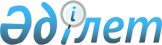 О бюджетах сельских округов Ескельдинского района на 2019-2021 годыРешение Ескелдинского районного маслихата Алматинской области от 9 января 2019 года № 44-267. Зарегистрировано Департаментом юстиции Алматинской области 22 января 2019 года № 5025.
      В соответствии с пунктом 2 статьи 9-1 Бюджетного кодекса Республики Казахстан от 4 декабря 2008 года, подпунктом 1) пункта 1 статьи 6 Закона Республики Казахстан от 23 января 2001 года "О местном государственном управлении и самоуправлении в Республике Казахстан", Ескельдинский районный маслихат РЕШИЛ:
      1. Утвердить бюджет Алдабергеновского сельского округа на 2019-2021 годы согласно приложениям 1, 2, 3 к настоящему решению соответственно, в том числе на 2019 год в следующих объемах:
      1) доходы 70 841 тысяча тенге, в том числе:
      налоговые поступления 14 055 тысяч тенге;
      поступление трансфертов 56 786 тысяч тенге, в том числе:
      целевые текущие трансферты 21 569 тысяч тенге;
      субвенции 35 217 тысяч тенге;
      2) затраты 74 687 тысяч тенге;
      3) чистое бюджетное кредитование 0 тенге;
      4) сальдо по операциям с финансовыми активами 0 тенге;
      5) дефицит (профицит) бюджета (-) 3 846 тысяч тенге;
      6) финансирование дефицита (использование профицита) бюджета 3 846 тысяч тенге.
      Сноска. Пункт 1 - в редакции решения Ескельдинского районного маслихата Алматинской области от 19.12.2019 № 59-344 (вводится в действие с 01.01.2019).


      2. Утвердить бюджет Акынсаринского сельского округа на 2019-2021 годы согласно приложениям 4, 5, 6 к настоящему решению соответственно, в том числе на 2019 год в следующих объемах:
      1) доходы 56 525 тысяча тенге, в том числе:
      налоговые поступления 3 355 тысяч тенге;
      поступление трансфертов 53 170 тысяч тенге, в том числе:
      целевые текущие трансферты 38 917 тысяч тенге;
      субвенции 14 253 тысяч тенге;
      2) затраты 57 009 тысяч тенге;
      3) чистое бюджетное кредитование 0 тенге, 
      4) сальдо по операциям с финансовыми активами 0 тенге;
      5) дефицит (профицит) бюджета (-) 484 тысячи тенге;
      6) финансирование дефицита (использование профицита) бюджета 484 тысячи тенге.
      Сноска. Пункт 2 - в редакции решения Ескельдинского районного маслихата Алматинской области от 19.12.2019 № 59-344 (вводится в действие с 01.01.2019).


      3. Утвердить бюджет Бактыбайского сельского округа на 2019-2021 годы согласно приложениям 7, 8, 9 к настоящему решению соответственно, в том числе на 2019 год в следующих объемах:
      1) доходы 86 133 тысячи тенге, в том числе:
      налоговые поступления 27 619 тысяч тенге;
      поступление трансфертов 58 514 тысяч тенге, в том числе:
      целевые текущие трансферты 33 139 тысячи тенге;
      субвенции 25 375 тысяч тенге;
      2) затраты 89 112 тысячи тенге;
      3) чистое бюджетное кредитование 0 тенге; 
      4) сальдо по операциям с финансовыми активами 0 тенге;
      5) дефицит (профицит) бюджета (-) 2 979 тысяч тенге;
      6) финансирование дефицита (использование профицита) бюджета 2 979 тысяч тенге.
      Сноска. Пункт 3 - в редакции решения Ескельдинского районного маслихата Алматинской области от 19.12.2019 № 59-344 (вводится в действие с 01.01.2019).


      4. Утвердить бюджет Карабулакского сельского округа на 2019-2021 годы согласно приложениям 10, 11, 12 к настоящему решению соответственно, в том числе на 2019 год в следующих объемах:
      1) доходы 233 908 тысяч тенге, в том числе:
      налоговые поступления 108 890 тысяч тенге;
      поступление трансфертов 125 018 тысяч тенге, в том числе:
      целевые текущие трансферты 125 018 тысяч тенге;
      субвенции 0 тенге;
      2) затраты 234 947 тысяч тенге;
      3) чистое бюджетное кредитование 0 тенге;
      4) сальдо по операциям с финансовыми активами 0 тенге;
      5) дефицит (профицит) бюджета (-) 1 039 тысяч тенге;
      6) финансирование дефицита (использование профицита) бюджета 1 039 тысяч тенге.
      Сноска. Пункт 4 - в редакции решения Ескельдинского районного маслихата Алматинской области от 19.12.2019 № 59-344 (вводится в действие с 01.01.2019).


      5. Утвердить бюджет Каратальского сельского округа на 2019-2021 годы согласно приложениям 13, 14, 15 к настоящему решению соответственно, в том числе на 2019 год в следующих объемах:
      1) доходы 25 292 тысячи тенге, в том числе:
      налоговые поступления 4 707 тысяч тенге;
      поступление трансфертов 20 585 тысяч тенге, в том числе:
      целевые текущие трансферты 7 847 тысяч тенге;
      субвенции 12 738 тысяч тенге;
      2) затраты 27 588 тысяч тенге;
      3) чистое бюджетное кредитование 0 тенге,
      4) сальдо по операциям с финансовыми активами 0 тенге;
      5) дефицит (профицит) бюджета (-) 2 296 тысяч тенге;
      6) финансирование дефицита (использование профицита) бюджета 2 296 тысяч тенге.
      Сноска. Пункт 5 - в редакции решения Ескельдинского районного маслихата Алматинской области от 19.12.2019 № 59-344 (вводится в действие с 01.01.2019).


      6. Утвердить бюджет Туленгутского сельского округа на 2019-2021 годы согласно приложениям 16, 17, 18 к настоящему решению соответственно, в том числе на 2019 год в следующих объемах:
      1) доходы 83 755 тысяч тенге, в том числе:
      налоговые поступления 5 644 тысяч тенге;
      поступление трансфертов 78 111 тысяч тенге, в том числе:
      целевые текущие трансферты 66 449 тысяч тенге;
      субвенции 11 662 тысячи тенге;
      2) затраты 86 393 тысяч тенге;
      3) чистое бюджетное кредитование 0 тенге;
      4) сальдо по операциям с финансовыми активами 0 тенге;
      5) дефицит (профицит) бюджета (-) 2 638 тысяч тенге;
      6) финансирование дефицита (использование профицита) бюджета 2 638 тысяч тенге.
      Сноска. Пункт 6 - в редакции решения Ескельдинского районного маслихата Алматинской области от 19.12.2019 № 59-344 (вводится в действие с 01.01.2019).


      7. Утвердить бюджет Сырымбетского сельского округа на 2019-2021 годы согласно приложениям 19, 20, 21 к настоящему решению соответственно, в том числе на 2019 год в следующих объемах:
      1) доходы 74 199 тысячи тенге, в том числе:
      налоговые поступления 3 416 тысяч тенге;
      поступление трансфертов 70 783 тысячи тенге, в том числе:
      целевые текущие трансферты 57 901 тысяч тенге;
      субвенции 12 882 тысячи тенге;
      2) затраты 75 048 тысяч тенге;
      3) чистое бюджетное кредитование 0 тенге;
      4) сальдо по операциям с финансовыми активами 0 тенге;
      5) дефицит (профицит) бюджета (-) 849 тысяч тенге;
      6) финансирование дефицита (использование профицита) бюджета 849 тысяч тенге.
      Сноска. Пункт 7 - в редакции решения Ескельдинского районного маслихата Алматинской области от 19.12.2019 № 59-344 (вводится в действие с 01.01.2019).


      8. Контроль за исполнением настоящего решения возложить на постоянную комиссию районного маслихата "По вопросам экономики, финансам, бюджету и соблюдения законности".
      9. Настоящее решение вводится в действие с 1 января 2019 года. Бюджет Алдабергеновского сельского округа на 2019 год
      Сноска. Приложение 1 - в редакции решения Ескельдинского районного маслихата Алматинской области от 19.12.2019 № 59-344 (вводится в действие с 01.01.2019). Бюджет Алдабергеновского сельского округа на 2020 год Бюджет Алдабергеновского сельского округа на 2021 год
      Сноска. Приложение 4 - в редакции решения Ескельдинского районного маслихата Алматинской области от 19.12.2019 № 59-344 (вводится в действие с 01.01.2019). Бюджет Акынсаринского сельского округа на 2019 год Бюджет Акынсаринского сельского округа на 2020 год Бюджет Акынсаринского сельского округа на 2021 год Бюджет Бактыбайского сельского округа на 2019 год
      Сноска. Приложение 7 - в редакции решения Ескельдинского районного маслихата Алматинской области от 19.12.2019 № 59-344 (вводится в действие с 01.01.2019). Бюджет Бактыбайского сельского округа на 2020 год Бюджет Бактыбайского сельского округа на 2021 год
      Сноска. Приложение 10 - в редакции решения Ескельдинского районного маслихата Алматинской области от 19.12.2019 № 59-344 (вводится в действие с 01.01.2019). Бюджет Карабулакского сельского округа на 2019 год Бюджет Карабулакского сельского округа на 2020 год Бюджет Карабулакского сельского округа на 2021 год Бюджет Каратальского сельского округа на 2019 год
      Сноска. Приложение 13 - в редакции решения Ескельдинского районного маслихата Алматинской области от 19.12.2019 № 59-344 (вводится в действие с 01.01.2019). Бюджет Каратальского сельского округа на 2020 год Бюджет Каратальского сельского округа на 2021 год
      Сноска. Приложение 16 - в редакции решения Ескельдинского районного маслихата Алматинской области от 19.12.2019 № 59-344 (вводится в действие с 01.01.2019). Бюджет Туленгутского сельского округа на 2019 год Бюджет Туленгутского сельского округа на 2020 год Бюджет Туленгутского сельского округа на 2021 год
      Сноска. Приложение 19 - в редакции решения Ескельдинского районного маслихата Алматинской области от 19.12.2019 № 59-344 (вводится в действие с 01.01.2019). Бюджет Сырымбетского сельского округа на 2019 год Бюджет Сырымбетского сельского округа на 2019 год Бюджет Сырымбетского сельского округа на 2021 год
					© 2012. РГП на ПХВ «Институт законодательства и правовой информации Республики Казахстан» Министерства юстиции Республики Казахстан
				
      Председатель сессии Ескельдинского секретаря районного маслихата 

Р. Ибраева

      Исполнитель обязанности Ескельдинского районного маслихата 

К. Досанов
Приложение 1 к решению Ескельдинского районного маслихата от 9 января 2019 года № 44-267 "О бюджетах сельских округов Ескельдинского района на 2019-2021 годы"
Категория
Категория
Категория
Категория
Сумма (тысяч тенге)
Класс
Класс
Класс
Сумма (тысяч тенге)
Подкласс
Подкласс
Сумма (тысяч тенге)
Наименование
Сумма (тысяч тенге)
1
2
3
4
5
I. Доходы
70841
1
Налоговые поступления
14055
01
Подоходный налог
2343
2
Индивидуальный подоходный налог
2343
04
Налоги на собственность
11712
1
Налог на имущество
75
3
Земельный налог
1663
4
Налог на транспортные средства
9974
4
Поступление трансфертов
56786
02
Трансферты из вышестоящих органов государственного управления
56786
3
Трансферты из районного (города областного значения) бюджета
56786
Функциональная группа
Функциональная группа
Функциональная группа
Функциональная группа
Функциональная группа
Сумма (тысяч тенге)
Функциональная подгруппа
Функциональная подгруппа
Функциональная подгруппа
Функциональная подгруппа
Сумма (тысяч тенге)
Администратор бюджетных программ
Администратор бюджетных программ
Администратор бюджетных программ
Сумма (тысяч тенге)
Программа
Программа
Сумма (тысяч тенге)
Наименование
Сумма (тысяч тенге)
1
2
3
4
5
6
II. Затраты
74687
01
Государственные услуги общего характера
23365
1
Представительные, исполнительные и другие органы, выполняющие общие функции государственного управления
23365
124
Аппарат акима города районного значения, села, поселка, сельского округа
23365
001
Услуги по обеспечению деятельности акима города районного значения, села, поселка, сельского округа
22709
022
Капитальные расходы государственного органа
656
04
Образование
34803
1
Дошкольное воспитание и обучение
34803
124
Аппарат акима города районного значения, села, поселка, сельского округа
34803
004
Дошкольное воспитание и обучение и организация медицинского обслуживания в организациях дошкольного воспитания и обучения
34803
07
Жилищно - коммунальное хозяйство
10447
3
Благоустройство населенных пунктов
10447
124
Аппарат акима города районного значения, села, поселка, сельского округа
10447
008
Освещение улиц населенных пунктов
2098
009
Обеспечение санитарии населенных пунктов
832
011
Благоустройство и озеленение населенных пунктов
7517
13
Прочие
6072
9
Прочие
6072
124
Аппарат акима города районного значения, села, поселка, сельского округа
6072
040
Реализация мероприятий для решения вопросов обустройства населенных пунктов в реализацию мер по содействию экономическому развитию регионов в рамках Программы развития регионов до 2020 года
6072
Функциональная группа
Функциональная группа
Функциональная группа
Функциональная группа
Функциональная группа
Сумма (тысяч тенге)
Функциональная подгруппа
Функциональная подгруппа
Функциональная подгруппа
Функциональная подгруппа
Сумма (тысяч тенге)
Администратор бюджетных программ
Администратор бюджетных программ
Администратор бюджетных программ
Сумма (тысяч тенге)
Программа
Программа
Сумма (тысяч тенге)
Наименование
Сумма (тысяч тенге)
ІІІ. Чистое бюджетное кредитование
0
Категория
Категория
Категория
Категория
Сумма (тысяч тенге)
Класс
Класс
Класс
Сумма (тысяч тенге)
Подкласс
Подкласс
Сумма (тысяч тенге)
Наименование
Сумма (тысяч тенге)
5
Погашение бюджетных кредитов
0
01
Погашение бюджетных кредитов
0
1
Погашение бюджетных кредитов, выданных из государственного бюджета
0
Функциональная группа
Функциональная группа
Функциональная группа
Функциональная группа
Функциональная группа
Сумма (тысяч тенге)
Функциональная подгруппа
Функциональная подгруппа
Функциональная подгруппа
Функциональная подгруппа
Сумма (тысяч тенге)
Администратор бюджетных программ
Администратор бюджетных программ
Администратор бюджетных программ
Сумма (тысяч тенге)
Программа
Программа
Сумма (тысяч тенге)
Наименование
Сумма (тысяч тенге)
IV. Сальдо по операциям с финансовыми активами
0
Категория
Категория
Категория
Категория
Сумма (тысяч тенге)
Класс
Класс
Класс
Сумма (тысяч тенге)
Подкласс
Подкласс
Сумма (тысяч тенге)
Наименование
Сумма (тысяч тенге)
V. Дефицит (профицит) бюджета
-3846
VI. Финансирование дефицита (использование профицита) бюджета
3846
8
Используемые остатки бюджетных средств
3846
8
01
Остатки бюджетных средств
3846
8
01
1
Свободные остатки бюджетных средств
3846
Функциональная группа
Функциональная группа
Функциональная группа
Функциональная группа
Функциональная группа
Сумма (тысяч тенге)
Функциональная подгруппа
Функциональная подгруппа
Функциональная подгруппа
Функциональная подгруппа
Сумма (тысяч тенге)
Администратор бюджетных программ
Администратор бюджетных программ
Администратор бюджетных программ
Сумма (тысяч тенге)
Программа
Программа
Сумма (тысяч тенге)
Наименование
Сумма (тысяч тенге)
Погашение займов
0Приложение 2 к решению Ескельдинского районного маслихата от 9 января 2019 года № 44-267 "О бюджетах сельских округов Ескельдинского района на 2019-2021 годы"
Категория
Категория
Категория
Категория
Сумма (тысяч тенге)
Класс
Класс
Класс
Сумма (тысяч тенге)
Подкласс
Подкласс
Сумма (тысяч тенге)
Наименование
Сумма (тысяч тенге)
1
2
3
4
5
I. Доходы
59921
1
Налоговые поступления
13069
01
Подоходный налог
2785
2
Индивидуальный подоходный налог
2785
04
Налоги на собственность
10284
1
Налог на имущество
80
3
Земельный налог
602
4
Налог на транспортные средства
9602
4
Поступление трансфертов
46852
02
Трансферты из вышестоящих органов государственного управления
46852
3
Трансферты из районного (города областного значения) бюджета
46852
Функциональная группа
Функциональная группа
Функциональная группа
Функциональная группа
Функциональная группа
Сумма (тысяч тенге)
Функциональная подгруппа
Функциональная подгруппа
Функциональная подгруппа
Функциональная подгруппа
Сумма (тысяч тенге)
Администратор бюджетных программ
Администратор бюджетных программ
Администратор бюджетных программ
Сумма (тысяч тенге)
Программа
Программа
Сумма (тысяч тенге)
Наименование
Сумма (тысяч тенге)
1
2
3
4
5
6
II. Затраты
59921
01
Государственные услуги общего характера
20063
1
Представительные, исполнительные и другие органы, выполняющие общие функции государственного управления
20063
124
Аппарат акима города районного значения, села, поселка, сельского округа
20063
001
Услуги по обеспечению деятельности акима города районного значения, села, поселка, сельского округа
20063
04
Образование
29214
1
Дошкольное воспитание и обучение
29214
124
Аппарат акима города районного значения, села, поселка, сельского округа
29214
004
Дошкольное воспитание и обучение и организация медицинского обслуживания в организациях дошкольного воспитания и обучения
29214
07
Жилищно - коммунальное хозяйство
4572
3
Благоустройство населенных пунктов
4572
124
Аппарат акима города районного значения, села, поселка, сельского округа
4572
008
Освещение улиц населенных пунктов
2203
009
Обеспечение санитарии населенных пунктов
664
011
Благоустройство и озеленение населенных пунктов
1705
13
Прочие
6072
9
Прочие
6072
124
Аппарат акима города районного значения, села, поселка, сельского округа
6072
040
Реализация мероприятий для решения вопросов обустройства населенных пунктов в реализацию мер по содействию экономическому развитию регионов в рамках Программы развития регионов до 2020 года
6072
Функциональная группа
Функциональная группа
Функциональная группа
Функциональная группа
Функциональная группа
Сумма (тысяч тенге)
Функциональная подгруппа
Функциональная подгруппа
Функциональная подгруппа
Функциональная подгруппа
Сумма (тысяч тенге)
Администратор бюджетных программ
Администратор бюджетных программ
Администратор бюджетных программ
Сумма (тысяч тенге)
Программа
Программа
Сумма (тысяч тенге)
Наименование
Сумма (тысяч тенге)
ІІІ. Чистое бюджетное кредитование
0
Категория
Категория
Категория
Категория
Сумма (тысяч тенге)
Класс
Класс
Класс
Сумма (тысяч тенге)
Подкласс
Подкласс
Сумма (тысяч тенге)
 

Наименование
Сумма (тысяч тенге)
5
Погашение бюджетных кредитов
0
01
Погашение бюджетных кредитов
0
1
Погашение бюджетных кредитов, выданных из государственного бюджета
0
Функциональная группа
Функциональная группа
Функциональная группа
Функциональная группа
Функциональная группа
Сумма (тысяч тенге)
Функциональная подгруппа
Функциональная подгруппа
Функциональная подгруппа
Функциональная подгруппа
Сумма (тысяч тенге)
Администратор бюджетных программ
Администратор бюджетных программ
Администратор бюджетных программ
Сумма (тысяч тенге)
Программа
Программа
Сумма (тысяч тенге)
Наименование
Сумма (тысяч тенге)
IV. Сальдо по операциям с финансовыми активами
0
Категория
Категория
Категория
Категория
Сумма (тысяч тенге)
Класс
Класс
Класс
Сумма (тысяч тенге)
Подкласс
Подкласс
Сумма (тысяч тенге)
Наименование
Сумма (тысяч тенге)
V. Дефицит (профицит) бюджета
0
VI. Финансирование дефицита (использование профицита) бюджета
0
Функциональная группа
Функциональная группа
Функциональная группа
Функциональная группа
Функциональная группа
Сумма (тысяч тенге)
Функциональная подгруппа
Функциональная подгруппа
Функциональная подгруппа
Функциональная подгруппа
Сумма (тысяч тенге)
Администратор бюджетных программ
Администратор бюджетных программ
Администратор бюджетных программ
Сумма (тысяч тенге)
Программа
Программа
Сумма (тысяч тенге)
Наименование
Сумма (тысяч тенге)
Погашение займов
0Приложение 3 к решению Ескельдинского районного маслихата от 9 января 2019 года № 44-267 "О бюджетах сельских округов Ескельдинского района на 2019-2021 годы"
Категория
Категория
Категория
Категория
Сумма (тысяч тенге)
Класс
Класс
Класс
Сумма (тысяч тенге)
Подкласс
Подкласс
Сумма (тысяч тенге)
Наименование
Сумма (тысяч тенге)
1
2
3
4
5
I. Доходы
59055
1
Налоговые поступления
13984
01
Подоходный налог
2980
2
Индивидуальный подоходный налог
2980
04
Налоги на собственность
11004
1
Налог на имущество
86
3
Земельный налог
644
4
Налог на транспортные средства
10274
4
Поступление трансфертов
45071
02
Трансферты из вышестоящих органов государственного управления
45071
3
Трансферты из районного (города областного значения) бюджета
45071
Функциональная группа
Функциональная группа
Функциональная группа
Функциональная группа
Функциональная группа
Сумма (тысяч тенге)
Функциональная подгруппа
Функциональная подгруппа
Функциональная подгруппа
Функциональная подгруппа
Сумма (тысяч тенге)
Администратор бюджетных программ
Администратор бюджетных программ
Администратор бюджетных программ
Сумма (тысяч тенге)
Программа
Программа
Сумма (тысяч тенге)
Наименование
Сумма (тысяч тенге)
1
2
3
4
5
6
II. Затраты
59055
01
Государственные услуги общего характера
20253
1
Представительные, исполнительные и другие органы, выполняющие общие функции государственного управления
20253
124
Аппарат акима города районного значения, села, поселка, сельского округа
20253
001
Услуги по обеспечению деятельности акима города районного значения, села, поселка, сельского округа
20253
04
Образование
27930
1
Дошкольное воспитание и обучение
27930
124
Аппарат акима города районного значения, села, поселка, сельского округа
27930
004
Дошкольное воспитание и обучение и организация медицинского обслуживания в организациях дошкольного воспитания и обучения
27930
07
Жилищно - коммунальное хозяйство
4800
3
Благоустройство населенных пунктов
4800
124
Аппарат акима города районного значения, села, поселка, сельского округа
4800
008
Освещение улиц населенных пунктов
2313
009
Обеспечение санитарии населенных пунктов
697
011
Благоустройство и озеленение населенных пунктов
1790
13
Прочие
6072
9
Прочие
6072
124
Аппарат акима города районного значения, села, поселка, сельского округа
6072
040
Реализация мероприятий для решения вопросов обустройства населенных пунктов в реализацию мер по содействию экономическому развитию регионов в рамках Программы развития регионов до 2020 года
6072
Функциональная группа
Функциональная группа
Функциональная группа
Функциональная группа
Функциональная группа
Сумма (тысяч тенге)
Функциональная подгруппа
Функциональная подгруппа
Функциональная подгруппа
Функциональная подгруппа
Сумма (тысяч тенге)
Администратор бюджетных программ
Администратор бюджетных программ
Администратор бюджетных программ
Сумма (тысяч тенге)
Программа
Программа
Сумма (тысяч тенге)
Наименование
Сумма (тысяч тенге)
ІІІ. Чистое бюджетное кредитование
0
Категория
Категория
Категория
Категория
Сумма (тысяч тенге)
Класс
Класс
Класс
Сумма (тысяч тенге)
Подкласс
Подкласс
Сумма (тысяч тенге)
Наименование
Сумма (тысяч тенге)
5
Погашение бюджетных кредитов
0
01
Погашение бюджетных кредитов
0
1
Погашение бюджетных кредитов, выданных из государственного бюджета
0
Функциональная группа
Функциональная группа
Функциональная группа
Функциональная группа
Функциональная группа
Сумма (тысяч тенге)
Функциональная подгруппа
Функциональная подгруппа
Функциональная подгруппа
Функциональная подгруппа
Сумма (тысяч тенге)
Администратор бюджетных программ
Администратор бюджетных программ
Администратор бюджетных программ
Сумма (тысяч тенге)
Программа
Программа
Сумма (тысяч тенге)
Наименование
Сумма (тысяч тенге)
IV. Сальдо по операциям с финансовыми активами
0
Категория
Категория
Категория
Категория
Сумма (тысяч тенге)
Класс
Класс
Класс
Сумма (тысяч тенге)
Подкласс
Подкласс
Сумма (тысяч тенге)
Наименование
Сумма (тысяч тенге)
V. Дефицит (профицит) бюджета
0
VI. Финансирование дефицита (использование профицита) бюджета
0
Функциональная группа
Функциональная группа
Функциональная группа
Функциональная группа
Функциональная группа
Сумма (тысяч тенге)
Функциональная подгруппа
Функциональная подгруппа
Функциональная подгруппа
Функциональная подгруппа
Сумма (тысяч тенге)
Администратор бюджетных программ
Администратор бюджетных программ
Администратор бюджетных программ
Сумма (тысяч тенге)
Программа
Программа
Сумма (тысяч тенге)
Наименование
Сумма (тысяч тенге)
Погашение займов
0Приложение 4 к решению Ескельдинского районного маслихата от 9 января 2019 года № 44-267 "О бюджетах сельских округов Ескельдинского района на 2019-2021 годы"
Категория
Категория
Категория
Категория
Сумма (тысяч тенге)
Класс
Класс
Класс
Сумма (тысяч тенге)
Подкласс
Подкласс
Сумма (тысяч тенге)
Наименование
Сумма (тысяч тенге)
1
2
3
4
5
I. Доходы
56525
1
Налоговые поступления
3355
01
Подоходный налог
1417
2
Индивидуальный подоходный налог
1417
04
Налоги на собственность
1938
1
Налог на имущество
83
3
Земельный налог
127
4
Налог на транспортные средства
1728
4
Поступление трансфертов
53170
02
Трансферты из вышестоящих органов государственного управления
53170
3
Трансферты из районного (города областного значения) бюджета
53170
Функциональная группа
Функциональная группа
Функциональная группа
Функциональная группа
Функциональная группа
Сумма (тысяч тенге)
Функциональная подгруппа
Функциональная подгруппа
Функциональная подгруппа
Функциональная подгруппа
Сумма (тысяч тенге)
Администратор бюджетных программ
Администратор бюджетных программ
Администратор бюджетных программ
Сумма (тысяч тенге)
Программа
Программа
Сумма (тысяч тенге)
Наименование
Сумма (тысяч тенге)
1
2
3
4
5
6
II. Затраты
57009
01
Государственные услуги общего характера
20313
1
Представительные, исполнительные и другие органы, выполняющие общие функции государственного управления
20313
124
Аппарат акима города районного значения, села, поселка, сельского округа
20313
001
Услуги по обеспечению деятельности акима города районного значения, села, поселка, сельского округа
20063
022
Капитальные расходы государственного органа
250
04
Образование
31440
1
Дошкольное воспитание и обучение
31440
124
Аппарат акима города районного значения, села, поселка, сельского округа
31440
004
Дошкольное воспитание и обучение и организация медицинского обслуживания в организациях дошкольного воспитания и обучения
31440
07
Жилищно - коммунальное хозяйство
1799
3
Благоустройство населенных пунктов
1799
124
Аппарат акима города районного значения, села, поселка, сельского округа
1799
008
Освещение улиц населенных пунктов
941
009
Обеспечение санитарии населенных пунктов
240
011
Благоустройство и озеленение населенных пунктов
618
13
Прочие
3457
9
Прочие
3457
124
Аппарат акима города районного значения, села, поселка, сельского округа
3457
040
Реализация мероприятий для решения вопросов обустройства населенных пунктов в реализацию мер по содействию экономическому развитию регионов в рамках Программы развития регионов до 2020 года
3457
Функциональная группа
Функциональная группа
Функциональная группа
Функциональная группа
Функциональная группа
Сумма (тысяч тенге)
Функциональная подгруппа
Функциональная подгруппа
Функциональная подгруппа
Функциональная подгруппа
Сумма (тысяч тенге)
Администратор бюджетных программ
Администратор бюджетных программ
Администратор бюджетных программ
Сумма (тысяч тенге)
Программа
Программа
Сумма (тысяч тенге)
Наименование
Сумма (тысяч тенге)
ІІІ. Чистое бюджетное кредитование
0
Категория
Категория
Категория
Категория
Сумма (тысяч тенге)
Класс
Класс
Класс
Сумма (тысяч тенге)
Подкласс
Подкласс
Сумма (тысяч тенге)
Наименование
Сумма (тысяч тенге)
5
Погашение бюджетных кредитов
0
01
Погашение бюджетных кредитов
0
1
Погашение бюджетных кредитов, выданных из государственного бюджета
0
Функциональная группа
Функциональная группа
Функциональная группа
Функциональная группа
Функциональная группа
Сумма (тысяч тенге)
Функциональная подгруппа
Функциональная подгруппа
Функциональная подгруппа
Функциональная подгруппа
Сумма (тысяч тенге)
Администратор бюджетных программ
Администратор бюджетных программ
Администратор бюджетных программ
Сумма (тысяч тенге)
Программа
Программа
Сумма (тысяч тенге)
Наименование
Сумма (тысяч тенге)
IV. Сальдо по операциям с финансовыми активами
0
Категория
Категория
Категория
Категория
Сумма (тысяч тенге)
Класс
Класс
Класс
Сумма (тысяч тенге)
Подкласс
Подкласс
Сумма (тысяч тенге)
Наименование
Сумма (тысяч тенге)
V. Дефицит (профицит) бюджета
-484
VI. Финансирование дефицита (использование профицита) бюджета
484
8
Используемые остатки бюджетных средств
484
8
01
Остатки бюджетных средств
484
8
01
1
Свободные остатки бюджетных средств
484
Функциональная группа
Функциональная группа
Функциональная группа
Функциональная группа
Функциональная группа
Сумма (тысяч тенге)
Функциональная подгруппа
Функциональная подгруппа
Функциональная подгруппа
Функциональная подгруппа
Сумма (тысяч тенге)
Администратор бюджетных программ
Администратор бюджетных программ
Администратор бюджетных программ
Сумма (тысяч тенге)
Программа
Программа
Сумма (тысяч тенге)
Наименование
Сумма (тысяч тенге)
Погашение займов
0Приложение 5 к решению Ескельдинского районного маслихата от 9 января 2019 года № 44-267 "О бюджетах сельских округов Ескельдинского района на 2017-2021 годы"
Категория
Категория
Категория
Категория
Сумма (тысяч тенге)
Класс
Класс
Класс
Сумма (тысяч тенге)
Подкласс
Подкласс
Сумма (тысяч тенге)
Наименование
Сумма (тысяч тенге)
1
2
3
4
5
I. Доходы
46732
1
Налоговые поступления
3283
01
Подоходный налог
674
2
Индивидуальный подоходный налог
674
04
Налоги на собственность
2609
1
Налог на имущество
89
3
Земельный налог
136
4
Налог на транспортные средства
2384
4
Поступление трансфертов
43449
02
Трансферты из вышестоящих органов государственного управления
43449
3
Трансферты из районного (города областного значения) бюджета
43449
Функциональная группа
Функциональная группа
Функциональная группа
Функциональная группа
Функциональная группа
Сумма (тысяч тенге)
Функциональная подгруппа
Функциональная подгруппа
Функциональная подгруппа
Функциональная подгруппа
Сумма (тысяч тенге)
Администратор бюджетных программ
Администратор бюджетных программ
Администратор бюджетных программ
Сумма (тысяч тенге)
Программа
Программа
Сумма (тысяч тенге)
Наименование
Сумма (тысяч тенге)
1
2
3
4
5
6
II. Затраты
46732
01
Государственные услуги общего характера
17796
1
Представительные, исполнительные и другие органы, выполняющие общие функции государственного управления
17796
124
Аппарат акима города районного значения, села, поселка, сельского округа
17796
001
Услуги по обеспечению деятельности акима города районного значения, села, поселка, сельского округа
17796
04
Образование
23590
1
Дошкольное воспитание и обучение
23590
124
Аппарат акима города районного значения, села, поселка, сельского округа
23590
004
Дошкольное воспитание и обучение и организация медицинского обслуживания в организациях дошкольного воспитания и обучения
23590
07
Жилищно - коммунальное хозяйство
1889
3
Благоустройство населенных пунктов
1889
124
Аппарат акима города районного значения, села, поселка, сельского округа
1889
008
Освещение улиц населенных пунктов
988
009
Обеспечение санитарии населенных пунктов
252
011
Благоустройство и озеленение населенных пунктов
649
13
Прочие
3457
9
Прочие
3457
124
Аппарат акима города районного значения, села, поселка, сельского округа
3457
040
Реализация мероприятий для решения вопросов обустройства населенных пунктов в реализацию мер по содействию экономическому развитию регионов в рамках Программы развития регионов до 2020 года
3457
Функциональная группа
Функциональная группа
Функциональная группа
Функциональная группа
Функциональная группа
Сумма (тысяч тенге)
Функциональная подгруппа
Функциональная подгруппа
Функциональная подгруппа
Функциональная подгруппа
Сумма (тысяч тенге)
Администратор бюджетных программ
Администратор бюджетных программ
Администратор бюджетных программ
Сумма (тысяч тенге)
Программа
Программа
Сумма (тысяч тенге)
Наименование
Сумма (тысяч тенге)
ІІІ. Чистое бюджетное кредитование
0
Категория
Категория
Категория
Категория
Категория
Сумма (тысяч тенге)
Класс
Класс
Класс
Класс
Сумма (тысяч тенге)
Подкласс
Подкласс
Подкласс
Сумма (тысяч тенге)
Наименование
Сумма (тысяч тенге)
5
Погашение бюджетных кредитов
0
01
Погашение бюджетных кредитов
0
1
Погашение бюджетных кредитов, выданных из государственного бюджета
0
Функциональная группа
Функциональная группа
Функциональная группа
Функциональная группа
Функциональная группа
Сумма (тысяч тенге)
Функциональная подгруппа
Функциональная подгруппа
Функциональная подгруппа
Функциональная подгруппа
Сумма (тысяч тенге)
Администратор бюджетных программ
Администратор бюджетных программ
Администратор бюджетных программ
Сумма (тысяч тенге)
Программа
Программа
Сумма (тысяч тенге)
Наименование
Сумма (тысяч тенге)
IV. Сальдо по операциям с финансовыми активами
0
Категория
Категория
Категория
Категория
Сумма (тысяч тенге)
Класс
Класс
Класс
Сумма (тысяч тенге)
Подкласс
Подкласс
Сумма (тысяч тенге)
Наименование
Сумма (тысяч тенге)
V. Дефицит (профицит) бюджета
0
VI. Финансирование дефицита (использование профицита) бюджета
0
Функциональная группа
Функциональная группа
Функциональная группа
Функциональная группа
Функциональная группа
Сумма (тысяч тенге)
Функциональная подгруппа
Функциональная подгруппа
Функциональная подгруппа
Функциональная подгруппа
Сумма (тысяч тенге)
Администратор бюджетных программ
Администратор бюджетных программ
Администратор бюджетных программ
Сумма (тысяч тенге)
Программа
Программа
Сумма (тысяч тенге)
Наименование
Сумма (тысяч тенге)
Погашение займов
0Приложение 6 к решению Ескельдинского районного маслихата от 9 января 2019 года № 44-267 "О бюджетах сельских округов Ескельдинского района на 2019-2021 годы"
Категория
Категория
Категория
Категория
Сумма (тысяч тенге)
Класс
Класс
Класс
Сумма (тысяч тенге)
Подкласс
Подкласс
Сумма (тысяч тенге)
Наименование
Сумма (тысяч тенге)
1
2
3
4
5
I. Доходы
45876
1
Налоговые поступления
3512
01
Подоходный налог
721
2
Индивидуальный подоходный налог
721
04
Налоги на собственность
2791
1
Налог на имущество
95
3
Земельный налог
145
4
Налог на транспортные средства
2551
4
Поступление трансфертов
42364
02
Трансферты из вышестоящих органов государственного управления
42364
3
Трансферты из районного (города областного значения) бюджета
42364
Функциональная группа
Функциональная группа
Функциональная группа
Функциональная группа
Функциональная группа
Сумма (тысяч тенге)
Функциональная подгруппа
Функциональная подгруппа
Функциональная подгруппа
Функциональная подгруппа
Сумма (тысяч тенге)
Администратор бюджетных программ
Администратор бюджетных программ
Администратор бюджетных программ
Сумма (тысяч тенге)
Программа
Программа
Сумма (тысяч тенге)
Наименование
Сумма (тысяч тенге)
1
2
3
4
5
6
II. Затраты
45876
01
Государственные услуги общего характера
17969
1
Представительные, исполнительные и другие органы, выполняющие общие функции государственного управления
17969
124
Аппарат акима города районного значения, села, поселка, сельского округа
17969
001
Услуги по обеспечению деятельности акима города районного значения, села, поселка, сельского округа
17969
04
Образование
22467
1
Дошкольное воспитание и обучение
22467
124
Аппарат акима города районного значения, села, поселка, сельского округа
22467
004
Дошкольное воспитание и обучение и организация медицинского обслуживания в организациях дошкольного воспитания и обучения
22467
07
Жилищно - коммунальное хозяйство
1983
3
Благоустройство населенных пунктов
1983
124
Аппарат акима города районного значения, села, поселка, сельского округа
1983
008
Освещение улиц населенных пунктов
1037
009
Обеспечение санитарии населенных пунктов
265
011
Благоустройство и озеленение населенных пунктов
681
13
Прочие
3457
9
Прочие
3457
124
Аппарат акима города районного значения, села, поселка, сельского округа
3457
040
Реализация мероприятий для решения вопросов обустройства населенных пунктов в реализацию мер по содействию экономическому развитию регионов в рамках Программы развития регионов до 2020 года
3457
Функциональная группа
Функциональная группа
Функциональная группа
Функциональная группа
Функциональная группа
Сумма (тысяч тенге)
Функциональная подгруппа
Функциональная подгруппа
Функциональная подгруппа
Функциональная подгруппа
Сумма (тысяч тенге)
Администратор бюджетных программ
Администратор бюджетных программ
Администратор бюджетных программ
Сумма (тысяч тенге)
Программа
Программа
Сумма (тысяч тенге)
Наименование
Сумма (тысяч тенге)
ІІІ. Чистое бюджетное кредитование
0
Категория
Категория
Категория
Категория
Сумма (тысяч тенге)
Класс
Класс
Класс
Сумма (тысяч тенге)
Подкласс
Подкласс
Сумма (тысяч тенге)
Наименование
Сумма (тысяч тенге)
5
Погашение бюджетных кредитов
0
01
Погашение бюджетных кредитов
0
1
Погашение бюджетных кредитов, выданных из государственного бюджета
0
Функциональная группа
Функциональная группа
Функциональная группа
Функциональная группа
Функциональная группа
Сумма (тысяч тенге)
Функциональная подгруппа
Функциональная подгруппа
Функциональная подгруппа
Функциональная подгруппа
Сумма (тысяч тенге)
Администратор бюджетных программ
Администратор бюджетных программ
Администратор бюджетных программ
Сумма (тысяч тенге)
Программа
Программа
Сумма (тысяч тенге)
Наименование
Сумма (тысяч тенге)
IV. Сальдо по операциям с финансовыми активами
0
Категория
Категория
Категория
Категория
Сумма (тысяч тенге)
Класс
Класс
Класс
Сумма (тысяч тенге)
Подкласс
Подкласс
Сумма (тысяч тенге)
Наименование
Сумма (тысяч тенге)
V. Дефицит (профицит) бюджета
0
VI. Финансирование дефицита (использование профицита) бюджета
0
Функциональная группа
Функциональная группа
Функциональная группа
Функциональная группа
Функциональная группа
Сумма (тысяч тенге)
Функциональная подгруппа
Функциональная подгруппа
Функциональная подгруппа
Функциональная подгруппа
Сумма (тысяч тенге)
Администратор бюджетных программ
Администратор бюджетных программ
Администратор бюджетных программ
Сумма (тысяч тенге)
Программа
Программа
Сумма (тысяч тенге)
Наименование
Сумма (тысяч тенге)
Погашение займов
0Приложение 7 к решению Ескельдинского районного маслихата от 9 января 2019 года № 44-267 "О бюджетах сельских округов Ескельдинского района на 2019-2021 годы"
Категория
Категория
Категория
Категория
Сумма (тысяч тенге)
Класс
Класс
Класс
Сумма (тысяч тенге)
Подкласс
Подкласс
Сумма (тысяч тенге)
Наименование
Сумма (тысяч тенге)
1
2
3
4
5
I. Доходы
86133
1
Налоговые поступления
27619
01
Подоходный налог
12356
2
Индивидуальный подоходный налог
12356
04
Налоги на собственность
15263
1
Налог на имущество
134
3
Земельный налог
1280
4
Налог на транспортные средства
13849
4
Поступление трансфертов
58514
02
Трансферты из вышестоящих органов государственного управления
58514
3
Трансферты из районного (города областного значения) бюджета
58514
Функциональная группа
Функциональная группа
Функциональная группа
Функциональная группа
Функциональная группа
Сумма (тысяч тенге)
Функциональная подгруппа
Функциональная подгруппа
Функциональная подгруппа
Функциональная подгруппа
Сумма (тысяч тенге)
Администратор бюджетных программ
Администратор бюджетных программ
Администратор бюджетных программ
Сумма (тысяч тенге)
Программа
Программа
Сумма (тысяч тенге)
Наименование
Сумма (тысяч тенге)
1
2
3
4
5
6
II. Затраты
89112
01
Государственные услуги общего характера
28688
1
Представительные, исполнительные и другие органы, выполняющие общие функции государственного управления
28688
124
Аппарат акима города районного значения, села, поселка, сельского округа
28688
001
Услуги по обеспечению деятельности акима города районного значения, села, поселка, сельского округа
26238
022
Капитальные расходы государственного органа
250
032
Капитальные расходы подведомственных государственных учреждений и организаций
2200
04
Образование
35391
1
Дошкольное воспитание и обучение
35391
124
Аппарат акима города районного значения, села, поселка, сельского округа
35391
004
Дошкольное воспитание и обучение и организация медицинского обслуживания в организациях дошкольного воспитания и обучения
35391
07
Жилищно - коммунальное хозяйство
10730
3
Благоустройство населенных пунктов
10730
124
Аппарат акима города районного значения, села, поселка, сельского округа
10730
008
Освещение улиц населенных пунктов
3184
009
Обеспечение санитарии населенных пунктов
2000
011
Благоустройство и озеленение населенных пунктов
5546
12
Транспорт и коммуникации
6185
1
Автомобильный транспорт
6185
124
Аппарат акима города районного значения, села, поселка, сельского округа
6185
013
Обеспечение функционирования автомобильных дорог в городах районного значения, селах, поселках, сельских округах
6185
13
Прочие
8118
9
Прочие
8118
124
Аппарат акима города районного значения, села, поселка, сельского округа
8118
040
Реализация мероприятий для решения вопросов обустройства населенных пунктов в реализацию мер по содействию экономическому развитию регионов в рамках Программы развития регионов до 2020 года
8118
Функциональная группа
Функциональная группа
Функциональная группа
Функциональная группа
Функциональная группа
Сумма (тысяч тенге)
Функциональная подгруппа
Функциональная подгруппа
Функциональная подгруппа
Функциональная подгруппа
Сумма (тысяч тенге)
Администратор бюджетных программ
Администратор бюджетных программ
Администратор бюджетных программ
Сумма (тысяч тенге)
Программа
Программа
Сумма (тысяч тенге)
Наименование
Сумма (тысяч тенге)
ІІІ. Чистое бюджетное кредитование
0
Категория
Категория
Категория
Категория
Сумма (тысяч тенге)
Класс
Класс
Класс
Сумма (тысяч тенге)
Подкласс
Подкласс
Сумма (тысяч тенге)
Наименование
Сумма (тысяч тенге)
5
Погашение бюджетных кредитов
0
01
Погашение бюджетных кредитов
0
1
Погашение бюджетных кредитов, выданных из государственного бюджета
0
Функциональная группа
Функциональная группа
Функциональная группа
Функциональная группа
Функциональная группа
Сумма (тысяч тенге)
Функциональная подгруппа
Функциональная подгруппа
Функциональная подгруппа
Функциональная подгруппа
Сумма (тысяч тенге)
Администратор бюджетных программ
Администратор бюджетных программ
Администратор бюджетных программ
Сумма (тысяч тенге)
Программа
Программа
Сумма (тысяч тенге)
Наименование
Сумма (тысяч тенге)
IV. Сальдо по операциям с финансовыми активами
0
Категория
Категория
Категория
Категория
Сумма (тысяч тенге)
Класс
Класс
Класс
Сумма (тысяч тенге)
Подкласс
Подкласс
Сумма (тысяч тенге)
Наименование
Сумма (тысяч тенге)
V. Дефицит (профицит) бюджета
-2979
VI. Финансирование дефицита (использование профицита) бюджета
2979
8
Используемые остатки бюджетных средств
2979
01
Остатки бюджетных средств
2979
1
Свободные остатки бюджетных средств
2979
Функциональная группа
Функциональная группа
Функциональная группа
Функциональная группа
Функциональная группа
Сумма (тысяч тенге)
Функциональная подгруппа
Функциональная подгруппа
Функциональная подгруппа
Функциональная подгруппа
Сумма (тысяч тенге)
Администратор бюджетных программ
Администратор бюджетных программ
Администратор бюджетных программ
Сумма (тысяч тенге)
Программа
Программа
Сумма (тысяч тенге)
Наименование
Сумма (тысяч тенге)
Погашение займов
0Приложение 8 к решению Ескельдинского районного маслихата от 9 января 2019 года № 44-267 "О бюджетах сельских округов Ескельдинского района на 2019-2021 годы"
Категория
Категория
Категория
Категория
Сумма (тысяч тенге)
Класс
Класс
Класс
Сумма (тысяч тенге)
Подкласс
Подкласс
Сумма (тысяч тенге)
Наименование
Сумма (тысяч тенге)
1
2
3
4
5
I. Доходы
68936
1
Налоговые поступления
26745
01
Подоходный налог
10610
2
Индивидуальный подоходный налог
10610
04
Налоги на собственность
16135
1
Налог на имущество
143
3
Земельный налог
781
4
Налог на транспортные средства
15211
4
Поступление трансфертов
42191
02
Трансферты из вышестоящих органов государственного управления
42191
3
Трансферты из районного (города областного значения) бюджета
42191
Функциональная группа
Функциональная группа
Функциональная группа
Функциональная группа
Функциональная группа
Сумма (тысяч тенге)
Функциональная подгруппа
Функциональная подгруппа
Функциональная подгруппа
Функциональная подгруппа
Сумма (тысяч тенге)
Администратор бюджетных программ
Администратор бюджетных программ
Администратор бюджетных программ
Сумма (тысяч тенге)
Программа
Программа
Сумма (тысяч тенге)
Наименование
Сумма (тысяч тенге)
1
2
3
4
5
6
II. Затраты
68936
01
Государственные услуги общего характера
23133
1
Представительные, исполнительные и другие органы, выполняющие общие функции государственного управления
23133
124
Аппарат акима города районного значения, села, поселка, сельского округа
23133
001
Услуги по обеспечению деятельности акима города районного значения, села, поселка, сельского округа
23133
04
Образование
29215
1
Дошкольное воспитание и обучение
29215
124
Аппарат акима города районного значения, села, поселка, сельского округа
29215
004
Дошкольное воспитание и обучение и организация медицинского обслуживания в организациях дошкольного воспитания и обучения
29215
07
Жилищно - коммунальное хозяйство
7088
3
Благоустройство населенных пунктов
7088
124
Аппарат акима города районного значения, села, поселка, сельского округа
7088
008
Освещение улиц населенных пунктов
3343
009
Обеспечение санитарии населенных пунктов
1050
011
Благоустройство и озеленение населенных пунктов
2695
13
Прочие
9500
9
Прочие
9500
124
Аппарат акима города районного значения, села, поселка, сельского округа
9500
040
Реализация мероприятий для решения вопросов обустройства населенных пунктов в реализацию мер по содействию экономическому развитию регионов в рамках Программы развития регионов до 2020 года
9500
Функциональная группа
Функциональная группа
Функциональная группа
Функциональная группа
Функциональная группа
Сумма (тысяч тенге)
Функциональная подгруппа
Функциональная подгруппа
Функциональная подгруппа
Функциональная подгруппа
Сумма (тысяч тенге)
Администратор бюджетных программ
Администратор бюджетных программ
Администратор бюджетных программ
Сумма (тысяч тенге)
Программа
Программа
Сумма (тысяч тенге)
Наименование
Сумма (тысяч тенге)
ІІІ. Чистое бюджетное кредитование
0
Категория
Категория
Категория
Категория
Категория
Сумма (тысяч тенге)
Класс
Класс
Класс
Класс
Сумма (тысяч тенге)
Подкласс
Подкласс
Подкласс
Сумма (тысяч тенге)
Наименование
Сумма (тысяч тенге)
5
Погашение бюджетных кредитов
0
01
Погашение бюджетных кредитов
0
1
Погашение бюджетных кредитов, выданных из государственного бюджета
0
Функциональная группа
Функциональная группа
Функциональная группа
Функциональная группа
Функциональная группа
Сумма (тысяч тенге)
Функциональная подгруппа
Функциональная подгруппа
Функциональная подгруппа
Функциональная подгруппа
Сумма (тысяч тенге)
Администратор бюджетных программ
Администратор бюджетных программ
Администратор бюджетных программ
Сумма (тысяч тенге)
Программа
Программа
Сумма (тысяч тенге)
Наименование
Сумма (тысяч тенге)
IV. Сальдо по операциям с финансовыми активами
0
Категория
Категория
Категория
Категория
Сумма (тысяч тенге)
Класс
Класс
Класс
Сумма (тысяч тенге)
Подкласс
Подкласс
Сумма (тысяч тенге)
Наименование
Сумма (тысяч тенге)
V. Дефицит (профицит) бюджета
0
VI. Финансирование дефицита (использование профицита) бюджета
0
Функциональная группа
Функциональная группа
Функциональная группа
Функциональная группа
Функциональная группа
Сумма (тысяч тенге)
Функциональная подгруппа
Функциональная подгруппа
Функциональная подгруппа
Функциональная подгруппа
Сумма (тысяч тенге)
Администратор бюджетных программ
Администратор бюджетных программ
Администратор бюджетных программ
Сумма (тысяч тенге)
Программа
Программа
Сумма (тысяч тенге)
Наименование
Сумма (тысяч тенге)
Погашение займов
0Приложение 9 к решению Ескельдинского районного маслихата от 9 января 2019 года № 44-267 "О бюджетах сельских округов Ескельдинского района на 2019-2021 годы"
Категория
Категория
Категория
Категория
Сумма (тысяч тенге)
Класс
Класс
Класс
Сумма (тысяч тенге)
Подкласс
Подкласс
Сумма (тысяч тенге)
Наименование
Сумма (тысяч тенге)
1
2
3
4
5
I. Доходы
68196
1
Налоговые поступления
28617
01
Подоходный налог
11352
2
Индивидуальный подоходный налог
11352
04
Налоги на собственность
17265
1
Налог на имущество
153
3
Земельный налог
836
4
Налог на транспортные средства
16276
4
Поступление трансфертов
39579
02
Трансферты из вышестоящих органов государственного управления
39579
3
Трансферты из районного (города областного значения) бюджета
39579
Функциональная группа
Функциональная группа
Функциональная группа
Функциональная группа
Функциональная группа
Сумма (тысяч тенге)
Функциональная подгруппа
Функциональная подгруппа
Функциональная подгруппа
Функциональная подгруппа
Сумма (тысяч тенге)
Администратор бюджетных программ
Администратор бюджетных программ
Администратор бюджетных программ
Сумма (тысяч тенге)
Программа
Программа
Сумма (тысяч тенге)
Наименование
Сумма (тысяч тенге)
1
2
3
4
5
6
II. Затраты
68196
01
Государственные услуги общего характера
23323
1
Представительные, исполнительные и другие органы, выполняющие общие функции государственного управления
23323
124
Аппарат акима города районного значения, села, поселка, сельского округа
23323
001
Услуги по обеспечению деятельности акима города районного значения, села, поселка, сельского округа
23323
04
Образование
27930
1
Дошкольное воспитание и обучение
27930
124
Аппарат акима города районного значения, села, поселка, сельского округа
27930
004
Дошкольное воспитание и обучение и организация медицинского обслуживания в организациях дошкольного воспитания и обучения
27930
07
Жилищно - коммунальное хозяйство
7443
3
Благоустройство населенных пунктов
7443
124
Аппарат акима города районного значения, села, поселка, сельского округа
7443
008
Освещение улиц населенных пунктов
3510
009
Обеспечение санитарии населенных пунктов
1103
011
Благоустройство и озеленение населенных пунктов
2830
13
Прочие
9500
9
Прочие
9500
124
Аппарат акима города районного значения, села, поселка, сельского округа
9500
040
Реализация мероприятий для решения вопросов обустройства населенных пунктов в реализацию мер по содействию экономическому развитию регионов в рамках Программы развития регионов до 2020 года
9500
Функциональная группа
Функциональная группа
Функциональная группа
Функциональная группа
Функциональная группа
Сумма (тысяч тенге)
Функциональная подгруппа
Функциональная подгруппа
Функциональная подгруппа
Функциональная подгруппа
Сумма (тысяч тенге)
Администратор бюджетных программ
Администратор бюджетных программ
Администратор бюджетных программ
Сумма (тысяч тенге)
Программа
Программа
Сумма (тысяч тенге)
Наименование
Сумма (тысяч тенге)
ІІІ. Чистое бюджетное кредитование
0
Категория
Категория
Категория
Категория
Сумма (тысяч тенге)
Класс
Класс
Класс
Сумма (тысяч тенге)
Подкласс
Подкласс
Сумма (тысяч тенге)
Наименование
Сумма (тысяч тенге)
5
Погашение бюджетных кредитов
0
01
Погашение бюджетных кредитов
0
1
Погашение бюджетных кредитов, выданных из государственного бюджета
0
Функциональная группа
Функциональная группа
Функциональная группа
Функциональная группа
Функциональная группа
Сумма (тысяч тенге)
Функциональная подгруппа
Функциональная подгруппа
Функциональная подгруппа
Функциональная подгруппа
Сумма (тысяч тенге)
Администратор бюджетных программ
Администратор бюджетных программ
Администратор бюджетных программ
Сумма (тысяч тенге)
Программа
Программа
Сумма (тысяч тенге)
Наименование
Сумма (тысяч тенге)
IV. Сальдо по операциям с финансовыми активами
0
Категория
Категория
Категория
Категория
Сумма (тысяч тенге)
Класс
Класс
Класс
Сумма (тысяч тенге)
Подкласс
Подкласс
Сумма (тысяч тенге)
Наименование
Сумма (тысяч тенге)
V. Дефицит (профицит) бюджета
0
VI. Финансирование дефицита (использование профицита) бюджета
0
Функциональная группа
Функциональная группа
Функциональная группа
Функциональная группа
Функциональная группа
Сумма (тысяч тенге)
Функциональная подгруппа
Функциональная подгруппа
Функциональная подгруппа
Функциональная подгруппа
Сумма (тысяч тенге)
Администратор бюджетных программ
Администратор бюджетных программ
Администратор бюджетных программ
Сумма (тысяч тенге)
Программа
Программа
Сумма (тысяч тенге)
Наименование
Сумма (тысяч тенге)
Погашение займов
0Приложение 10 к решению Ескельдинского районного маслихата от 9 января 2019 года № 44-267 "О бюджетах сельских округов Ескельдинского района на 2019-2021 годы"
Категория
Категория
Категория
Категория
Сумма (тысяч тенге)
Класс
Класс
Класс
Сумма (тысяч тенге)
Подкласс
Подкласс
Сумма (тысяч тенге)
Наименование
Сумма (тысяч тенге)
1
2
3
4
5
I. Доходы
233908
1
Налоговые поступления
108890
01
Подоходный налог
41874
2
Индивидуальный подоходный налог
41874
04
Налоги на собственность
67016
1
Налог на имущество
766
3
Земельный налог
3571
4
Налог на транспортные средства
62679
4
Поступление трансфертов
125018
02
Трансферты из вышестоящих органов государственного управления
125018
3
Трансферты из районного (города областного значения) бюджета
125018
Функциональная группа
Функциональная группа
Функциональная группа
Функциональная группа
Функциональная группа
Сумма (тысяч тенге)
Функциональная подгруппа
Функциональная подгруппа
Функциональная подгруппа
Функциональная подгруппа
Сумма (тысяч тенге)
Администратор бюджетных программ
Администратор бюджетных программ
Администратор бюджетных программ
Сумма (тысяч тенге)
Программа
Программа
Сумма (тысяч тенге)
Наименование
Сумма (тысяч тенге)
1
2
3
4
5
6
II. Затраты
234947
01
Государственные услуги общего характера
45356
01
Представительные, исполнительные и другие органы, выполняющие общие функции государственного управления
45356
124
Аппарат акима города районного значения, села, поселка, сельского округа
45356
001
Услуги по обеспечению деятельности акима города районного значения, села, поселка, сельского округа
43730
022
Капитальные расходы государственного органа
1626
04
Образование
75284
01
Дошкольное воспитание и обучение
75284
124
Аппарат акима города районного значения, села, поселка, сельского округа
75284
004
Дошкольное воспитание и обучение и организация медицинского обслуживания в организациях дошкольного воспитания и обучения
75284
07
Жилищно - коммунальное хозяйство
69885
02
Коммунальное хозяйство
7000
124
Аппарат акима города районного значения, села, поселка, сельского округа
7000
014
Организация водоснабжения населенных пунктов
7000
03
Благоустройство населенных пунктов
62885
124
Аппарат акима города районного значения, села, поселка, сельского округа
62885
008
Освещение улиц населенных пунктов
10018
009
Обеспечение санитарии населенных пунктов
6677
011
Благоустройство и озеленение населенных пунктов
46190
12
Транспорт и коммуникации
44422
1
Автомобильный транспорт
44422
124
Аппарат акима города районного значения, села, поселка, сельского округа
44422
013
Обеспечение функционирования автомобильных дорог в городах районного значения, селах, поселках, сельских округах
4459
045
Капитальный и средний ремонт автомобильных дорог районного значения и улиц населенных пунктов
39963
Функциональная группа
Функциональная группа
Функциональная группа
Функциональная группа
Функциональная группа
Сумма (тысяч тенге)
Функциональная подгруппа
Функциональная подгруппа
Функциональная подгруппа
Функциональная подгруппа
Сумма (тысяч тенге)
Администратор бюджетных программ
Администратор бюджетных программ
Администратор бюджетных программ
Сумма (тысяч тенге)
Программа
Программа
Сумма (тысяч тенге)
Наименование
Сумма (тысяч тенге)
ІІІ. Чистое бюджетное кредитование
0
Категория
Категория
Категория
Категория
Сумма (тысяч тенге)
Класс
Класс
Класс
Сумма (тысяч тенге)
Подкласс
Подкласс
Сумма (тысяч тенге)
Наименование
Сумма (тысяч тенге)
5
Погашение бюджетных кредитов
0
01
Погашение бюджетных кредитов
0
1
Погашение бюджетных кредитов, выданных из государственного бюджета
0
Функциональная группа
Функциональная группа
Функциональная группа
Функциональная группа
Функциональная группа
Сумма (тысяч тенге)
Функциональная подгруппа
Функциональная подгруппа
Функциональная подгруппа
Функциональная подгруппа
Сумма (тысяч тенге)
Администратор бюджетных программ
Администратор бюджетных программ
Администратор бюджетных программ
Сумма (тысяч тенге)
Программа
Программа
Сумма (тысяч тенге)
Наименование
Сумма (тысяч тенге)
IV. Сальдо по операциям с финансовыми активами
0
Категория
Категория
Категория
Категория
Сумма (тысяч тенге)
Класс
Класс
Класс
Сумма (тысяч тенге)
Подкласс
Подкласс
Сумма (тысяч тенге)
Наименование
Сумма (тысяч тенге)
V. Дефицит (профицит) бюджета
-1039
VI. Финансирование дефицита (использование профицита) бюджета
1039
8
Используемые остатки бюджетных средств
1039
8
01
Остатки бюджетных средств
1039
8
01
1
Свободные остатки бюджетных средств
1039
Функциональная группа
Функциональная группа
Функциональная группа
Функциональная группа
Функциональная группа
Сумма (тысяч тенге)
Функциональная подгруппа
Функциональная подгруппа
Функциональная подгруппа
Функциональная подгруппа
Сумма (тысяч тенге)
Администратор бюджетных программ
Администратор бюджетных программ
Администратор бюджетных программ
Сумма (тысяч тенге)
Программа
Программа
Сумма (тысяч тенге)
Наименование
Сумма (тысяч тенге)
Погашение займов
0Приложение 11 к решению Ескельдинского районного маслихата от 9 января 2019 года № 44-267 "О бюджетах сельских округов Ескельдинского района на 2019-2021 годы"
Категория
Категория
Категория
Категория
Сумма (тысяч тенге)
Класс
Класс
Класс
Сумма (тысяч тенге)
Подкласс
Подкласс
Сумма (тысяч тенге)
Наименование
Сумма (тысяч тенге)
1
2
3
4
5
I. Доходы
170062
1
Налоговые поступления
141176
01
Подоходный налог
44479
2
Индивидуальный подоходный налог
44479
04
Налоги на собственность
96697
1
Налог на имущество
980
3
Земельный налог
2002
4
Налог на транспортные средства
93715
4
Поступление трансфертов
28886
02
Трансферты из вышестоящих органов государственного управления
28886
3
Трансферты из районного (города областного значения) бюджета
28886
Функциональная группа
Функциональная группа
Функциональная группа
Функциональная группа
Функциональная группа
Сумма (тысяч тенге)
Функциональная подгруппа
Функциональная подгруппа
Функциональная подгруппа
Функциональная подгруппа
Сумма (тысяч тенге)
Администратор бюджетных программ
Администратор бюджетных программ
Администратор бюджетных программ
Сумма (тысяч тенге)
Программа
Программа
Сумма (тысяч тенге)
Наименование
Сумма (тысяч тенге)
1
2
3
4
5
6
II. Затраты
170062
01
Государственные услуги общего характера
36910
1
Представительные, исполнительные и другие органы, выполняющие общие функции государственного управления
36910
124
Аппарат акима города районного значения, села, поселка, сельского округа
36910
001
Услуги по обеспечению деятельности акима города районного значения, села, поселка, сельского округа
36910
04
Образование
57595
1
Дошкольное воспитание и обучение
57595
124
Аппарат акима города районного значения, села, поселка, сельского округа
57595
004
Дошкольное воспитание и обучение и организация медицинского обслуживания в организациях дошкольного воспитания и обучения
57595
07
Жилищно - коммунальное хозяйство
21188
3
Благоустройство населенных пунктов
21188
124
Аппарат акима города районного значения, села, поселка, сельского округа
21188
008
Освещение улиц населенных пунктов
9875
009
Обеспечение санитарии населенных пунктов
2494
011
Благоустройство и озеленение населенных пунктов
8819
12
Прочие
54369
1
Прочие
54369
124
Аппарат акима города районного значения, села, поселка, сельского округа
54369
023
Реализация мероприятий для решения вопросов обустройства населенных пунктов в реализацию мер по содействию экономическому развитию регионов в рамках Программы развития регионов до 2020 года
54369
Функциональная группа
Функциональная группа
Функциональная группа
Функциональная группа
Функциональная группа
Сумма (тысяч тенге)
Функциональная подгруппа
Функциональная подгруппа
Функциональная подгруппа
Функциональная подгруппа
Сумма (тысяч тенге)
Администратор бюджетных программ
Администратор бюджетных программ
Администратор бюджетных программ
Сумма (тысяч тенге)
Программа
Программа
Сумма (тысяч тенге)
Наименование
Сумма (тысяч тенге)
ІІІ. Чистое бюджетное кредитование
0
Категория
Категория
Категория
Категория
Категория
Сумма (тысяч тенге)
Класс
Класс
Класс
Класс
Сумма (тысяч тенге)
Подкласс
Подкласс
Подкласс
Сумма (тысяч тенге)
Наименование
Сумма (тысяч тенге)
5
Погашение бюджетных кредитов
0
01
Погашение бюджетных кредитов
0
1
Погашение бюджетных кредитов, выданных из государственного бюджета
0
Функциональная группа
Функциональная группа
Функциональная группа
Функциональная группа
Функциональная группа
Сумма (тысяч тенге)
Функциональная подгруппа
Функциональная подгруппа
Функциональная подгруппа
Функциональная подгруппа
Сумма (тысяч тенге)
Администратор бюджетных программ
Администратор бюджетных программ
Администратор бюджетных программ
Сумма (тысяч тенге)
Программа
Программа
Сумма (тысяч тенге)
Наименование
Сумма (тысяч тенге)
IV. Сальдо по операциям с финансовыми активами
0
Категория
Категория
Категория
Категория
Сумма (тысяч тенге)
Класс
Класс
Класс
Сумма (тысяч тенге)
Подкласс
Подкласс
Сумма (тысяч тенге)
Наименование
Сумма (тысяч тенге)
V. Дефицит (профицит) бюджета
0
VI. Финансирование дефицита (использование профицита) бюджета
0
Функциональная группа
Функциональная группа
Функциональная группа
Функциональная группа
Функциональная группа
Сумма (тысяч тенге)
Функциональная подгруппа
Функциональная подгруппа
Функциональная подгруппа
Функциональная подгруппа
Сумма (тысяч тенге)
Администратор бюджетных программ
Администратор бюджетных программ
Администратор бюджетных программ
Сумма (тысяч тенге)
Программа
Программа
Сумма (тысяч тенге)
Наименование
Сумма (тысяч тенге)
Погашение займов
0Приложение 12 к решению Ескельдинского районного маслихата от 9 января 2019 года № 44-267 "О бюджетах сельских округов Ескельдинского района на 2019-2021 годы"
Категория
Категория
Категория
Категория
Сумма (тысяч тенге)
Класс
Класс
Класс
Сумма (тысяч тенге)
Подкласс
Подкласс
Сумма (тысяч тенге)
Наименование
Сумма (тысяч тенге)
1
2
3
4
5
I. Доходы
179807
1
Налоговые поступления
150921
01
Подоходный налог
47592
2
Индивидуальный подоходный налог
47592
04
Налоги на собственность
103329
1
Налог на имущество
1049
3
Земельный налог
2142
4
Налог на транспортные средства
100138
4
Поступление трансфертов
28886
02
Трансферты из вышестоящих органов государственного управления
28886
3
Трансферты из районного (города областного значения) бюджета
28886
Функциональная группа
Функциональная группа
Функциональная группа
Функциональная группа
Функциональная группа
Сумма (тысяч тенге)
Функциональная подгруппа
Функциональная подгруппа
Функциональная подгруппа
Функциональная подгруппа
Сумма (тысяч тенге)
Администратор бюджетных программ
Администратор бюджетных программ
Администратор бюджетных программ
Сумма (тысяч тенге)
Программа
Программа
Сумма (тысяч тенге)
Наименование
Сумма (тысяч тенге)
1
2
3
4
5
6
II. Затраты
179807
01
Государственные услуги общего характера
37197
1
Представительные, исполнительные и другие органы, выполняющие общие функции государственного управления
37197
124
Аппарат акима города районного значения, села, поселка, сельского округа
37197
001
Услуги по обеспечению деятельности акима города районного значения, села, поселка, сельского округа
37197
04
Образование
58488
1
Дошкольное воспитание и обучение
58488
124
Аппарат акима города районного значения, села, поселка, сельского округа
58488
004
Дошкольное воспитание и обучение и организация медицинского обслуживания в организациях дошкольного воспитания и обучения
58488
07
Жилищно - коммунальное хозяйство
22248
3
Благоустройство населенных пунктов
22248
124
Аппарат акима города районного значения, села, поселка, сельского округа
22248
008
Освещение улиц населенных пунктов
10369
009
Обеспечение санитарии населенных пунктов
2619
011
Благоустройство и озеленение населенных пунктов
9260
13
Прочие
61874
9
Прочие
61874
124
Аппарат акима города районного значения, села, поселка, сельского округа
61874
040
Реализация мероприятий для решения вопросов обустройства населенных пунктов в реализацию мер по содействию экономическому развитию регионов в рамках Программы развития регионов до 2020 года
61874
Функциональная группа
Функциональная группа
Функциональная группа
Функциональная группа
Функциональная группа
Сумма (тысяч тенге)
Функциональная подгруппа
Функциональная подгруппа
Функциональная подгруппа
Функциональная подгруппа
Сумма (тысяч тенге)
Администратор бюджетных программ
Администратор бюджетных программ
Администратор бюджетных программ
Сумма (тысяч тенге)
Программа
Программа
Сумма (тысяч тенге)
Наименование
Сумма (тысяч тенге)
ІІІ. Чистое бюджетное кредитование
0
Категория
Категория
Категория
Категория
Сумма (тысяч тенге)
Класс
Класс
Класс
Сумма (тысяч тенге)
Подкласс
Подкласс
Сумма (тысяч тенге)
Наименование
Сумма (тысяч тенге)
5
Погашение бюджетных кредитов
0
01
Погашение бюджетных кредитов
0
1
Погашение бюджетных кредитов, выданных из государственного бюджета
0
Функциональная группа
Функциональная группа
Функциональная группа
Функциональная группа
Функциональная группа
Сумма (тысяч тенге)
Функциональная подгруппа
Функциональная подгруппа
Функциональная подгруппа
Функциональная подгруппа
Сумма (тысяч тенге)
Администратор бюджетных программ
Администратор бюджетных программ
Администратор бюджетных программ
Сумма (тысяч тенге)
Программа
Программа
Сумма (тысяч тенге)
Наименование
Сумма (тысяч тенге)
IV. Сальдо по операциям с финансовыми активами
0
Категория
Категория
Категория
Категория
Сумма (тысяч тенге)
Класс
Класс
Класс
Сумма (тысяч тенге)
Подкласс
Подкласс
Сумма (тысяч тенге)
Наименование
Сумма (тысяч тенге)
V. Дефицит (профицит) бюджета
0
VI. Финансирование дефицита (использование профицита) бюджета
0
Функциональная группа
Функциональная группа
Функциональная группа
Функциональная группа
Функциональная группа
Сумма (тысяч тенге)
Функциональная подгруппа
Функциональная подгруппа
Функциональная подгруппа
Функциональная подгруппа
Сумма (тысяч тенге)
Администратор бюджетных программ
Администратор бюджетных программ
Администратор бюджетных программ
Сумма (тысяч тенге)
Программа
Программа
Сумма (тысяч тенге)
Наименование
Сумма (тысяч тенге)
Погашение займов
0Приложение 13 к решению Ескельдинского районного маслихата от 9 января 2019 года № 44-267 "О бюджетах сельских округов Ескельдинского района на 2019-2021 годы"
Категория
Категория
Категория
Категория
Сумма (тысяч тенге)
Класс
Класс
Класс
Сумма (тысяч тенге)
Подкласс
Подкласс
Сумма (тысяч тенге)
Наименование
Сумма (тысяч тенге)
1
2
3
4
5
I. Доходы
25292
1
Налоговые поступления
4707
01
Подоходный налог
975
2
Индивидуальный подоходный налог
975
04
Налоги на собственность
3732
1
Налог на имущество
37
3
Земельный налог
449
4
Налог на транспортные средства
3246
4
Поступление трансфертов
20585
02
Трансферты из вышестоящих органов государственного управления
20585
3
Трансферты из районного (города областного значения) бюджета
20585
Функциональная группа
Функциональная группа
Функциональная группа
Функциональная группа
Функциональная группа
Сумма (тысяч тенге)
Функциональная подгруппа
Функциональная подгруппа
Функциональная подгруппа
Функциональная подгруппа
Сумма (тысяч тенге)
Администратор бюджетных программ
Администратор бюджетных программ
Администратор бюджетных программ
Сумма (тысяч тенге)
Программа
Программа
Сумма (тысяч тенге)
Наименование
Сумма (тысяч тенге)
1
2
3
4
5
6
II. Затраты
27588
01
Государственные услуги общего характера
19754
1
Представительные, исполнительные и другие органы, выполняющие общие функции государственного управления
19754
124
Аппарат акима города районного значения, села, поселка, сельского округа
19754
001
Услуги по обеспечению деятельности акима города районного значения, села, поселка, сельского округа
19504
022
Капитальные расходы государственного органа
250
07
Жилищно - коммунальное хозяйство
3839
3
Благоустройство населенных пунктов
3839
124
Аппарат акима города районного значения, села, поселка, сельского округа
3839
008
Освещение улиц населенных пунктов
435
009
Обеспечение санитарии населенных пунктов
739
011
Благоустройство и озеленение населенных пунктов
2665
13
Прочие
3995
9
Прочие
3995
124
Аппарат акима района в городе, города районного значения, поселка, села, с/о
3995
040
Реализация мер по содействию экономическому развитию регионов в рамках Программы "Развитие регионов"
3995
Функциональная группа
Функциональная группа
Функциональная группа
Функциональная группа
Функциональная группа
Сумма (тысяч тенге)
Функциональная подгруппа
Функциональная подгруппа
Функциональная подгруппа
Функциональная подгруппа
Сумма (тысяч тенге)
Администратор бюджетных программ
Администратор бюджетных программ
Администратор бюджетных программ
Сумма (тысяч тенге)
Программа
Программа
Сумма (тысяч тенге)
Наименование
Сумма (тысяч тенге)
ІІІ. Чистое бюджетное кредитование
0
Категория
Категория
Категория
Категория
Сумма (тысяч тенге)
Класс
Класс
Класс
Сумма (тысяч тенге)
Подкласс
Подкласс
Сумма (тысяч тенге)
Наименование
Сумма (тысяч тенге)
5
Погашение бюджетных кредитов
0
01
Погашение бюджетных кредитов
0
1
Погашение бюджетных кредитов, выданных из государственного бюджета
0
Функциональная группа
Функциональная группа
Функциональная группа
Функциональная группа
Функциональная группа
Сумма (тысяч тенге)
Функциональная подгруппа
Функциональная подгруппа
Функциональная подгруппа
Функциональная подгруппа
Сумма (тысяч тенге)
Администратор бюджетных программ
Администратор бюджетных программ
Администратор бюджетных программ
Сумма (тысяч тенге)
Программа
Программа
Сумма (тысяч тенге)
Наименование
Сумма (тысяч тенге)
IV. Сальдо по операциям с финансовыми активами
0
Категория
Категория
Категория
Категория
Сумма (тысяч тенге)
Класс
Класс
Класс
Сумма (тысяч тенге)
Подкласс
Подкласс
Сумма (тысяч тенге)
Наименование
Сумма (тысяч тенге)
V. Дефицит (профицит) бюджета
-2296
VI. Финансирование дефицита (использование профицита) бюджета
2296
8
Используемые остатки бюджетных средств
2296
8
01
Остатки бюджетных средств
2296
8
01
1
Свободные остатки бюджетных средств
2296
Функциональная группа
Функциональная группа
Функциональная группа
Функциональная группа
Функциональная группа
Сумма (тысяч тенге)
Функциональная подгруппа
Функциональная подгруппа
Функциональная подгруппа
Функциональная подгруппа
Сумма (тысяч тенге)
Администратор бюджетных программ
Администратор бюджетных программ
Администратор бюджетных программ
Сумма (тысяч тенге)
Программа
Программа
Сумма (тысяч тенге)
Наименование
Сумма (тысяч тенге)
Погашение займов
0Приложение 14 к решению Ескельдинского районного маслихата от 9 января 2019 года № 44-267 "О бюджетах сельских округов Ескельдинского района на 2019-2021 годы"
Категория
Категория
Категория
Категория
Сумма (тысяч тенге)
Класс
Класс
Класс
Сумма (тысяч тенге)
Подкласс
Подкласс
Сумма (тысяч тенге)
Наименование
Сумма (тысяч тенге)
1
2
3
4
5
I. Доходы
23188
1
Налоговые поступления
4672
01
Подоходный налог
615
2
Индивидуальный подоходный налог
615
04
Налоги на собственность
4057
1
Налог на имущество
40
3
Земельный налог
490
4
Налог на транспортные средства
3527
4
Поступление трансфертов
18516
02
Трансферты из вышестоящих органов государственного управления
18516
3
Трансферты из районного (города областного значения) бюджета
18516
Функциональная группа
Функциональная группа
Функциональная группа
Функциональная группа
Функциональная группа
Сумма (тысяч тенге)
Функциональная подгруппа
Функциональная подгруппа
Функциональная подгруппа
Функциональная подгруппа
Сумма (тысяч тенге)
Администратор бюджетных программ
Администратор бюджетных программ
Администратор бюджетных программ
Сумма (тысяч тенге)
Программа
Программа
Сумма (тысяч тенге)
Наименование
Сумма (тысяч тенге)
1
2
3
4
5
6
II. Затраты
23188
01
Государственные услуги общего характера
17574
1
Представительные, исполнительные и другие органы, выполняющие общие функции государственного управления
17574
124
Аппарат акима города районного значения, села, поселка, сельского округа
17574
001
Услуги по обеспечению деятельности акима города районного значения, села, поселка, сельского округа
17574
07
Жилищно - коммунальное хозяйство
1619
3
Благоустройство населенных пунктов
1619
124
Аппарат акима города районного значения, села, поселка, сельского округа
1619
008
Освещение улиц населенных пунктов
666
009
Обеспечение санитарии населенных пунктов
362
011
Благоустройство и озеленение населенных пунктов
591
13
Прочие
3995
9
Прочие
3995
124
Аппарат акима района в городе, города районного значения, поселка, села, с/о
3995
040
Реализация мер по содействию экономическому развитию регионов в рамках Программы "Развитие регионов"
3995
Функциональная группа
Функциональная группа
Функциональная группа
Функциональная группа
Функциональная группа
Сумма (тысяч тенге)
Функциональная подгруппа
Функциональная подгруппа
Функциональная подгруппа
Функциональная подгруппа
Сумма (тысяч тенге)
Администратор бюджетных программ
Администратор бюджетных программ
Администратор бюджетных программ
Сумма (тысяч тенге)
Программа
Программа
Сумма (тысяч тенге)
Наименование
Сумма (тысяч тенге)
ІІІ. Чистое бюджетное кредитование
0
Категория
Категория
Категория
Категория
Категория
Сумма (тысяч тенге)
Класс
Класс
Класс
Класс
Сумма (тысяч тенге)
Подкласс
Подкласс
Подкласс
Сумма (тысяч тенге)
Наименование
Сумма (тысяч тенге)
5
Погашение бюджетных кредитов
0
01
Погашение бюджетных кредитов
0
1
Погашение бюджетных кредитов, выданных из государственного бюджета
0
Функциональная группа
Функциональная группа
Функциональная группа
Функциональная группа
Функциональная группа
Сумма (тысяч тенге)
Функциональная подгруппа
Функциональная подгруппа
Функциональная подгруппа
Функциональная подгруппа
Сумма (тысяч тенге)
Администратор бюджетных программ
Администратор бюджетных программ
Администратор бюджетных программ
Сумма (тысяч тенге)
Программа
Программа
Сумма (тысяч тенге)
Наименование
Сумма (тысяч тенге)
IV. Сальдо по операциям с финансовыми активами
0
Категория
Категория
Категория
Категория
Сумма (тысяч тенге)
Класс
Класс
Класс
Сумма (тысяч тенге)
Подкласс
Подкласс
Сумма (тысяч тенге)
Наименование
Сумма (тысяч тенге)
V. Дефицит (профицит) бюджета
0
VI. Финансирование дефицита (использование профицита) бюджета
0
Функциональная группа
Функциональная группа
Функциональная группа
Функциональная группа
Функциональная группа
Сумма (тысяч тенге)
Функциональная подгруппа
Функциональная подгруппа
Функциональная подгруппа
Функциональная подгруппа
Сумма (тысяч тенге)
Администратор бюджетных программ
Администратор бюджетных программ
Администратор бюджетных программ
Сумма (тысяч тенге)
Программа
Программа
Сумма (тысяч тенге)
Наименование
Сумма (тысяч тенге)
Погашение займов
0Приложение 15 к решению Ескельдинского районного маслихата от 9 января 2019 года № 44-267 "О бюджетах сельских округов Ескельдинского района на 2019-2021 годы"
Категория
Категория
Категория
Категория
Сумма (тысяч тенге)
Класс
Класс
Класс
Сумма (тысяч тенге)
Подкласс
Подкласс
Сумма (тысяч тенге)
Наименование
Сумма (тысяч тенге)
1
2
3
4
5
I. Доходы
23419
1
Налоговые поступления
4998
01
Подоходный налог
658
2
Индивидуальный подоходный налог
658
04
Налоги на собственность
4340
1
Налог на имущество
43
3
Земельный налог
524
4
Налог на транспортные средства
3773
4
Поступление трансфертов
18421
02
Трансферты из вышестоящих органов государственного управления
18421
3
Трансферты из районного (города областного значения) бюджета
18421
Функциональная группа
Функциональная группа
Функциональная группа
Функциональная группа
Функциональная группа
Сумма (тысяч тенге)
Функциональная подгруппа
Функциональная подгруппа
Функциональная подгруппа
Функциональная подгруппа
Сумма (тысяч тенге)
Администратор бюджетных программ
Администратор бюджетных программ
Администратор бюджетных программ
Сумма (тысяч тенге)
Программа
Программа
Сумма (тысяч тенге)
Наименование
Сумма (тысяч тенге)
1
2
3
4
5
6
II. Затраты
23419
01
Государственные услуги общего характера
17724
1
Представительные, исполнительные и другие органы, выполняющие общие функции государственного управления
17724
124
Аппарат акима города районного значения, села, поселка, сельского округа
17724
001
Услуги по обеспечению деятельности акима города районного значения, села, поселка, сельского округа
17724
07
Жилищно - коммунальное хозяйство
1700
3
Благоустройство населенных пунктов
1700
124
Аппарат акима города районного значения, села, поселка, сельского округа
1700
008
Освещение улиц населенных пунктов
700
009
Обеспечение санитарии населенных пунктов
380
011
Благоустройство и озеленение населенных пунктов
620
13
Прочие
3995
9
Прочие
3995
124
Аппарат акима района в городе, города районного значения, поселка, села, с/о
3995
040
Реализация мер по содействию экономическому развитию регионов в рамках Программы "Развитие регионов"
3995
Функциональная группа
Функциональная группа
Функциональная группа
Функциональная группа
Функциональная группа
Сумма (тысяч тенге)
Функциональная подгруппа
Функциональная подгруппа
Функциональная подгруппа
Функциональная подгруппа
Сумма (тысяч тенге)
Администратор бюджетных программ
Администратор бюджетных программ
Администратор бюджетных программ
Сумма (тысяч тенге)
Программа
Программа
Сумма (тысяч тенге)
Наименование
Сумма (тысяч тенге)
ІІІ. Чистое бюджетное кредитование
0
Категория
Категория
Категория
Категория
Сумма (тысяч тенге)
Класс
Класс
Класс
Сумма (тысяч тенге)
Подкласс
Подкласс
Сумма (тысяч тенге)
Наименование
Сумма (тысяч тенге)
5
Погашение бюджетных кредитов
0
01
Погашение бюджетных кредитов
0
1
Погашение бюджетных кредитов, выданных из государственного бюджета
0
Функциональная группа
Функциональная группа
Функциональная группа
Функциональная группа
Функциональная группа
Сумма (тысяч тенге)
Функциональная подгруппа
Функциональная подгруппа
Функциональная подгруппа
Функциональная подгруппа
Сумма (тысяч тенге)
Администратор бюджетных программ
Администратор бюджетных программ
Администратор бюджетных программ
Сумма (тысяч тенге)
Программа
Программа
Сумма (тысяч тенге)
Наименование
Сумма (тысяч тенге)
IV. Сальдо по операциям с финансовыми активами
0
Категория
Категория
Категория
Категория
Сумма (тысяч тенге)
Класс
Класс
Класс
Сумма (тысяч тенге)
Подкласс
Подкласс
Сумма (тысяч тенге)
Наименование
Сумма (тысяч тенге)
V. Дефицит (профицит) бюджета
0
VI. Финансирование дефицита (использование профицита) бюджета
0
Функциональная группа
Функциональная группа
Функциональная группа
Функциональная группа
Функциональная группа
Сумма (тысяч тенге)
Функциональная подгруппа
Функциональная подгруппа
Функциональная подгруппа
Функциональная подгруппа
Сумма (тысяч тенге)
Администратор бюджетных программ
Администратор бюджетных программ
Администратор бюджетных программ
Сумма (тысяч тенге)
Программа
Программа
Сумма (тысяч тенге)
Наименование
Сумма (тысяч тенге)
Погашение займов
0Приложение 16 к решению Ескельдинского районного маслихата от 9 января 2019 года № 44-267 "О бюджетах сельских округов Ескельдинского района на 2019-2021 годы"
Категория
Категория
Категория
Категория
Сумма (тысяч тенге)
Класс
Класс
Класс
Сумма (тысяч тенге)
Подкласс
Подкласс
Сумма (тысяч тенге)
Наименование
Сумма (тысяч тенге)
1
2
3
4
5
I. Доходы
83755
1
Налоговые поступления
5644
01
Подоходный налог
2076
2
Индивидуальный подоходный налог
2076
04
Налоги на собственность
3568
1
Налог на имущество
42
3
Земельный налог
566
4
Налог на транспортные средства
2960
4
Поступление трансфертов
78111
02
Трансферты из вышестоящих органов государственного управления
78111
3
Трансферты из районного (города областного значения) бюджета
78111
Функциональная группа
Функциональная группа
Функциональная группа
Функциональная группа
Функциональная группа
Сумма (тысяч тенге)
Функциональная подгруппа
Функциональная подгруппа
Функциональная подгруппа
Функциональная подгруппа
Сумма (тысяч тенге)
Администратор бюджетных программ
Администратор бюджетных программ
Администратор бюджетных программ
Сумма (тысяч тенге)
Программа
Программа
Сумма (тысяч тенге)
Наименование
Сумма (тысяч тенге)
1
2
3
4
5
6
II. Затраты
86393
01
Государственные услуги общего характера
21566
1
Представительные, исполнительные и другие органы, выполняющие общие функции государственного управления
21566
124
Аппарат акима города районного значения, села, поселка, сельского округа
21566
001
Услуги по обеспечению деятельности акима города районного значения, села, поселка, сельского округа
20956
022
Капитальные расходы государственного органа
610
04
Образование
37836
1
Дошкольное воспитание и обучение
37836
124
Аппарат акима города районного значения, села, поселка, сельского округа
37836
004
Дошкольное воспитание и обучение и организация медицинского обслуживания в организациях дошкольного воспитания и обучения
37836
07
Жилищно - коммунальное хозяйство
13539
3
Благоустройство населенных пунктов
13539
124
Аппарат акима города районного значения, села, поселка, сельского округа
13539
008
Освещение улиц населенных пунктов
1479
009
Обеспечение санитарии населенных пунктов
1254
011
Благоустройство и озеленение населенных пунктов
10806
12
Транспорт и коммуникации
2000
1
Автомобильный транспорт
2000
124
Аппарат акима города районного значения, села, поселка, сельского округа
2000
013
Обеспечение функционирования автомобильных дорог в городах районного значения, селах, поселках, сельских округах
2000
13
Прочие
11452
9
Прочие
11452
124
Аппарат акима города районного значения, села, поселка, сельского округа
11452
040
Реализация мероприятий для решения вопросов обустройства населенных пунктов в реализацию мер по содействию экономическому развитию регионов в рамках Программы развития регионов до 2020 года
11452
Функциональная группа
Функциональная группа
Функциональная группа
Функциональная группа
Функциональная группа
Сумма (тысяч тенге)
Функциональная подгруппа
Функциональная подгруппа
Функциональная подгруппа
Функциональная подгруппа
Сумма (тысяч тенге)
Администратор бюджетных программ
Администратор бюджетных программ
Администратор бюджетных программ
Сумма (тысяч тенге)
Программа
Программа
Сумма (тысяч тенге)
Наименование
Сумма (тысяч тенге)
ІІІ. Чистое бюджетное кредитование
0
Категория
Категория
Категория
Категория
Сумма (тысяч тенге)
Класс
Класс
Класс
Сумма (тысяч тенге)
Подкласс
Подкласс
Сумма (тысяч тенге)
Наименование
Сумма (тысяч тенге)
5
Погашение бюджетных кредитов
0
01
Погашение бюджетных кредитов
0
1
Погашение бюджетных кредитов, выданных из государственного бюджета
0
Функциональная группа
Функциональная группа
Функциональная группа
Функциональная группа
Функциональная группа
Сумма (тысяч тенге)
Функциональная подгруппа
Функциональная подгруппа
Функциональная подгруппа
Функциональная подгруппа
Сумма (тысяч тенге)
Администратор бюджетных программ
Администратор бюджетных программ
Администратор бюджетных программ
Сумма (тысяч тенге)
Программа
Программа
Сумма (тысяч тенге)
Наименование
Сумма (тысяч тенге)
IV. Сальдо по операциям с финансовыми активами
0
Категория
Категория
Категория
Категория
Сумма (тысяч тенге)
Класс
Класс
Класс
Сумма (тысяч тенге)
Подкласс
Подкласс
Сумма (тысяч тенге)
Наименование
Сумма (тысяч тенге)
V. Дефицит (профицит) бюджета
-2638
VI. Финансирование дефицита (использование профицита) бюджета
2638
8
Используемые остатки бюджетных средств
2638
8
01
Остатки бюджетных средств
2638
8
01
1
Свободные остатки бюджетных средств
2638
Функциональная группа
Функциональная группа
Функциональная группа
Функциональная группа
Функциональная группа
Сумма (тысяч тенге)
Функциональная подгруппа
Функциональная подгруппа
Функциональная подгруппа
Функциональная подгруппа
Сумма (тысяч тенге)
Администратор бюджетных программ
Администратор бюджетных программ
Администратор бюджетных программ
Сумма (тысяч тенге)
Программа
Программа
Сумма (тысяч тенге)
Наименование
Сумма (тысяч тенге)
Погашение займов
0Приложение 17 к решению Ескельдинского районного маслихата от 9 января 2019 года № 44-267 "О бюджетах сельских округов Ескельдинского района на 2019-2021 годы"
Категория
Категория
Категория
Категория
Сумма (тысяч тенге)
Класс
Класс
Класс
Сумма (тысяч тенге)
Подкласс
Подкласс
Сумма (тысяч тенге)
Наименование
Сумма (тысяч тенге)
1
2
3
4
5
I. Доходы
59597
1
Налоговые поступления
5735
01
Подоходный налог
1528
2
Индивидуальный подоходный налог
1528
04
Налоги на собственность
4207
1
Налог на имущество
45
3
Земельный налог
537
4
Налог на транспортные средства
3625
4
Поступление трансфертов
53862
02
Трансферты из вышестоящих органов государственного управления
53862
3
Трансферты из районного (города областного значения) бюджета
53862
Функциональная группа
Функциональная группа
Функциональная группа
Функциональная группа
Функциональная группа
Сумма (тысяч тенге)
Функциональная подгруппа
Функциональная подгруппа
Функциональная подгруппа
Функциональная подгруппа
Сумма (тысяч тенге)
Администратор бюджетных программ
Администратор бюджетных программ
Администратор бюджетных программ
Сумма (тысяч тенге)
Программа
Программа
Сумма (тысяч тенге)
Наименование
Сумма (тысяч тенге)
1
2
3
4
5
6
II. Затраты
59597
01
Государственные услуги общего характера
17484
1
Представительные, исполнительные и другие органы, выполняющие общие функции государственного управления
17484
124
Аппарат акима города районного значения, села, поселка, сельского округа
17484
001
Услуги по обеспечению деятельности акима города районного значения, села, поселка, сельского округа
17484
04
Образование
30214
1
Дошкольное воспитание и обучение
30214
124
Аппарат акима города районного значения, села, поселка, сельского округа
30214
004
Дошкольное воспитание и обучение и организация медицинского обслуживания в организациях дошкольного воспитания и обучения
30214
07
Жилищно - коммунальное хозяйство
3189
3
Благоустройство населенных пунктов
3189
124
Аппарат акима города районного значения, села, поселка, сельского округа
3189
008
Освещение улиц населенных пунктов
1899
009
Обеспечение санитарии населенных пунктов
267
011
Благоустройство и озеленение населенных пунктов
1023
13
Прочие
8710
9
Прочие
8710
124
Аппарат акима города районного значения, села, поселка, сельского округа
8710
040
Реализация мероприятий для решения вопросов обустройства населенных пунктов в реализацию мер по содействию экономическому развитию регионов в рамках Программы развития регионов до 2020 года
8710
Функциональная группа
Функциональная группа
Функциональная группа
Функциональная группа
Функциональная группа
Сумма (тысяч тенге)
Функциональная подгруппа
Функциональная подгруппа
Функциональная подгруппа
Функциональная подгруппа
Сумма (тысяч тенге)
Администратор бюджетных программ
Администратор бюджетных программ
Администратор бюджетных программ
Сумма (тысяч тенге)
Программа
Программа
Сумма (тысяч тенге)
Наименование
Сумма (тысяч тенге)
ІІІ. Чистое бюджетное кредитование
0
Категория
Категория
Категория
Категория
Категория
Сумма (тысяч тенге)
Класс
Класс
Класс
Класс
Сумма (тысяч тенге)
Подкласс
Подкласс
Подкласс
Сумма (тысяч тенге)
Наименование
Сумма (тысяч тенге)
5
Погашение бюджетных кредитов
0
01
Погашение бюджетных кредитов
0
1
Погашение бюджетных кредитов, выданных из государственного бюджета
0
Функциональная группа
Функциональная группа
Функциональная группа
Функциональная группа
Функциональная группа
Сумма (тысяч тенге)
Функциональная подгруппа
Функциональная подгруппа
Функциональная подгруппа
Функциональная подгруппа
Сумма (тысяч тенге)
Администратор бюджетных программ
Администратор бюджетных программ
Администратор бюджетных программ
Сумма (тысяч тенге)
Программа
Программа
Сумма (тысяч тенге)
Наименование
Сумма (тысяч тенге)
IV. Сальдо по операциям с финансовыми активами
0
Категория
Категория
Категория
Категория
Сумма (тысяч тенге)
Класс
Класс
Класс
Сумма (тысяч тенге)
Подкласс
Подкласс
Сумма (тысяч тенге)
Наименование
Сумма (тысяч тенге)
V. Дефицит (профицит) бюджета
0
VI. Финансирование дефицита (использование профицита) бюджета
0
Функциональная группа
Функциональная группа
Функциональная группа
Функциональная группа
Функциональная группа
Сумма (тысяч тенге)
Функциональная подгруппа
Функциональная подгруппа
Функциональная подгруппа
Функциональная подгруппа
Сумма (тысяч тенге)
Администратор бюджетных программ
Администратор бюджетных программ
Администратор бюджетных программ
Сумма (тысяч тенге)
Программа
Программа
Сумма (тысяч тенге)
Наименование
Сумма (тысяч тенге)
Погашение займов
0Приложение 18 к решению Ескельдинского районного маслихата от 9 января 2019 года № 44-267 "О бюджетах сельских округов Ескельдинского района на 2019-2021 годы"
Категория
Категория
Категория
Категория
Сумма (тысяч тенге)
Класс
Класс
Класс
Сумма (тысяч тенге)
Подкласс
Подкласс
Сумма (тысяч тенге)
Наименование
Сумма (тысяч тенге)
1
2
3
4
5
I. Доходы
58591
1
Налоговые поступления
6138
01
Подоходный налог
1636
2
Индивидуальный подоходный налог
1636
04
Налоги на собственность
4502
1
Налог на имущество
48
3
Земельный налог
574
4
Налог на транспортные средства
3880
4
Поступление трансфертов
52453
02
Трансферты из вышестоящих органов государственного управления
52453
3
Трансферты из районного (города областного значения) бюджета
52453
Функциональная группа
Функциональная группа
Функциональная группа
Функциональная группа
Функциональная группа
Сумма (тысяч тенге)
Функциональная подгруппа
Функциональная подгруппа
Функциональная подгруппа
Функциональная подгруппа
Сумма (тысяч тенге)
Администратор бюджетных программ
Администратор бюджетных программ
Администратор бюджетных программ
Сумма (тысяч тенге)
Программа
Программа
Сумма (тысяч тенге)
Наименование
Сумма (тысяч тенге)
1
2
3
4
5
6
II. Затраты
58591
01
Государственные услуги общего характера
17646
1
Представительные, исполнительные и другие органы, выполняющие общие функции государственного управления
17646
124
Аппарат акима города районного значения, села, поселка, сельского округа
17646
001
Услуги по обеспечению деятельности акима города районного значения, села, поселка, сельского округа
17646
04
Образование
28886
1
Дошкольное воспитание и обучение
28886
124
Аппарат акима города районного значения, села, поселка, сельского округа
28886
004
Дошкольное воспитание и обучение и организация медицинского обслуживания в организациях дошкольного воспитания и обучения
28886
07
Жилищно - коммунальное хозяйство
3349
3
Благоустройство населенных пунктов
3349
124
Аппарат акима города районного значения, села, поселка, сельского округа
3349
008
Освещение улиц населенных пунктов
1995
009
Обеспечение санитарии населенных пунктов
280
011
Благоустройство и озеленение населенных пунктов
1074
13
Прочие
8710
9
Прочие
8710
124
Аппарат акима города районного значения, села, поселка, сельского округа
8710
040
Реализация мероприятий для решения вопросов обустройства населенных пунктов в реализацию мер по содействию экономическому развитию регионов в рамках Программы развития регионов до 2020 года
8710
Функциональная группа
Функциональная группа
Функциональная группа
Функциональная группа
Функциональная группа
Сумма (тысяч тенге)
Функциональная подгруппа
Функциональная подгруппа
Функциональная подгруппа
Функциональная подгруппа
Сумма (тысяч тенге)
Администратор бюджетных программ
Администратор бюджетных программ
Администратор бюджетных программ
Сумма (тысяч тенге)
Программа
Программа
Сумма (тысяч тенге)
Наименование
Сумма (тысяч тенге)
ІІІ. Чистое бюджетное кредитование
0
Категория
Категория
Категория
Категория
Сумма (тысяч тенге)
Класс
Класс
Класс
Сумма (тысяч тенге)
Подкласс
Подкласс
Сумма (тысяч тенге)
Наименование
Сумма (тысяч тенге)
5
Погашение бюджетных кредитов
0
01
Погашение бюджетных кредитов
0
1
Погашение бюджетных кредитов, выданных из государственного бюджета
0
Функциональная группа
Функциональная группа
Функциональная группа
Функциональная группа
Функциональная группа
Сумма (тысяч тенге)
Функциональная подгруппа
Функциональная подгруппа
Функциональная подгруппа
Функциональная подгруппа
Сумма (тысяч тенге)
Администратор бюджетных программ
Администратор бюджетных программ
Администратор бюджетных программ
Сумма (тысяч тенге)
Программа
Программа
Сумма (тысяч тенге)
Наименование
Сумма (тысяч тенге)
IV. Сальдо по операциям с финансовыми активами
0
Категория
Категория
Категория
Категория
Сумма (тысяч тенге)
Класс
Класс
Класс
Сумма (тысяч тенге)
Подкласс
Подкласс
Сумма (тысяч тенге)
Наименование
Сумма (тысяч тенге)
V. Дефицит (профицит) бюджета
0
VI. Финансирование дефицита (использование профицита) бюджета
0
Функциональная группа
Функциональная группа
Функциональная группа
Функциональная группа
Функциональная группа
Сумма (тысяч тенге)
Функциональная подгруппа
Функциональная подгруппа
Функциональная подгруппа
Функциональная подгруппа
Сумма (тысяч тенге)
Администратор бюджетных программ
Администратор бюджетных программ
Администратор бюджетных программ
Сумма (тысяч тенге)
Программа
Программа
Сумма (тысяч тенге)
Наименование
Сумма (тысяч тенге)
Погашение займов
0Приложение 19 к решению Ескельдинского районного маслихата от 9 января 2019 года № 44-267 "О бюджетах сельских округов Ескельдинского района на 2019-2021 годы"
Категория
Категория
Категория
Категория
Сумма (тысяч тенге)
Класс
Класс
Класс
Сумма (тысяч тенге)
Подкласс
Подкласс
Сумма (тысяч тенге)
Наименование
Сумма (тысяч тенге)
1
2
3
4
5
I. Доходы
74199
1
Налоговые поступления
3416
01
Подоходный налог
205
2
Индивидуальный подоходный налог
205
04
Налоги на собственность
3211
1
Налог на имущество
30
3
Земельный налог
296
4
Налог на транспортные средства
2885
4
Поступление трансфертов
70783
02
Трансферты из вышестоящих органов государственного управления
70783
3
Трансферты из районного (города областного значения) бюджета
70783
Функциональная группа
Функциональная группа
Функциональная группа
Функциональная группа
Функциональная группа
Сумма (тысяч тенге)
Функциональная подгруппа
Функциональная подгруппа
Функциональная подгруппа
Функциональная подгруппа
Сумма (тысяч тенге)
Администратор бюджетных программ
Администратор бюджетных программ
Администратор бюджетных программ
Сумма (тысяч тенге)
Программа
Программа
Сумма (тысяч тенге)
Наименование
Сумма (тысяч тенге)
1
2
3
4
5
6
II. Затраты
75048
01
Государственные услуги общего характера
19653
01
Представительные, исполнительные и другие органы, выполняющие общие функции государственного управления
19653
124
Аппарат акима города районного значения, села, поселка, сельского округа
19653
001
Услуги по обеспечению деятельности акима города районного значения, села, поселка, сельского округа
19403
022
Капитальные расходы государственного органа
250
04
Образование
40380
02
Дошкольное воспитание и обучение
40380
124
Аппарат акима города районного значения, села, поселка, сельского округа
40380
004
Дошкольное воспитание и обучение и организация медицинского обслуживания в организациях дошкольного воспитания и обучения
40380
07
Жилищно - коммунальное хозяйство
10015
02
Коммунальное хозяйство
2900
124
Аппарат акима города районного значения, села, поселка, сельского округа
2900
014
Организация водоснабжения населенных пунктов
2900
03
Благоустройство населенных пунктов
7115
124
Аппарат акима города районного значения, села, поселка, сельского округа
7115
008
Освещение улиц населенных пунктов
245
009
Обеспечение санитарии населенных пунктов
1236
011
Благоустройство и озеленение населенных пунктов
5634
12
Транспорт и коммуникации
3000
1
Автомобильный транспорт
3000
124
Аппарат акима города районного значения, села, поселка, сельского округа
3000
013
Обеспечение функционирования автомобильных дорог в городах районного значения, селах, поселках, сельских округах
3000
13
Прочие
2000
9
Прочие
2000
124
Аппарат акима города районного значения, села, поселка, сельского округа
2000
040
Реализация мероприятий для решения вопросов обустройства населенных пунктов в реализацию мер по содействию экономическому развитию регионов в рамках Программы развития регионов до 2020 года
2000
Функциональная группа
Функциональная группа
Функциональная группа
Функциональная группа
Функциональная группа
Сумма (тысяч тенге)
Функциональная подгруппа
Функциональная подгруппа
Функциональная подгруппа
Функциональная подгруппа
Сумма (тысяч тенге)
Администратор бюджетных программ
Администратор бюджетных программ
Администратор бюджетных программ
Сумма (тысяч тенге)
Программа
Программа
Сумма (тысяч тенге)
Наименование
Сумма (тысяч тенге)
ІІІ. Чистое бюджетное кредитование
0
Категория
Категория
Категория
Категория
Сумма (тысяч тенге)
Класс
Класс
Класс
Сумма (тысяч тенге)
Подкласс
Подкласс
Сумма (тысяч тенге)
Наименование
Сумма (тысяч тенге)
5
Погашение бюджетных кредитов
0
01
Погашение бюджетных кредитов
0
1
Погашение бюджетных кредитов, выданных из государственного бюджета
0
Функциональная группа
Функциональная группа
Функциональная группа
Функциональная группа
Функциональная группа
Сумма (тысяч тенге)
Функциональная подгруппа
Функциональная подгруппа
Функциональная подгруппа
Функциональная подгруппа
Сумма (тысяч тенге)
Администратор бюджетных программ
Администратор бюджетных программ
Администратор бюджетных программ
Сумма (тысяч тенге)
Программа
Программа
Сумма (тысяч тенге)
Наименование
Сумма (тысяч тенге)
IV. Сальдо по операциям с финансовыми активами
0
Категория
Категория
Категория
Категория
Сумма (тысяч тенге)
Класс
Класс
Класс
Сумма (тысяч тенге)
Подкласс
Подкласс
Сумма (тысяч тенге)
Наименование
Сумма (тысяч тенге)
V. Дефицит (профицит) бюджета
-849
VI. Финансирование дефицита (использование профицита) бюджета
849
8
Используемые остатки бюджетных средств
849
01
Остатки бюджетных средств
849
1
Свободные остатки бюджетных средств
849
Функциональная группа
Функциональная группа
Функциональная группа
Функциональная группа
Функциональная группа
Сумма (тысяч тенге)
Функциональная подгруппа
Функциональная подгруппа
Функциональная подгруппа
Функциональная подгруппа
Сумма (тысяч тенге)
Администратор бюджетных программ
Администратор бюджетных программ
Администратор бюджетных программ
Сумма (тысяч тенге)
Программа
Программа
Сумма (тысяч тенге)
Наименование
Сумма (тысяч тенге)
Погашение займов
0Приложение 20 к решению Ескельдинского районного маслихата от 9 января 2019 года № 44-267 "О бюджетах сельских округов Ескельдинского района на 2018-2020 годы"
Категория
Категория
Категория
Категория
Сумма (тысяч тенге)
Класс
Класс
Класс
Сумма (тысяч тенге)
Подкласс
Подкласс
Сумма (тысяч тенге)
Наименование
Сумма (тысяч тенге)
1
2
3
4
5
I. Доходы
50102
1
Налоговые поступления
3544
01
Подоходный налог
348
2
Индивидуальный подоходный налог
348
04
Налоги на собственность
3196
1
Налог на имущество
32
3
Земельный налог
202
4
Налог на транспортные средства
2962
4
Поступление трансфертов
46558
02
Трансферты из вышестоящих органов государственного управления
46558
3
Трансферты из районного (города областного значения) бюджета
46558
Функциональная группа
Функциональная группа
Функциональная группа
Функциональная группа
Функциональная группа
Сумма (тысяч тенге)
Функциональная подгруппа
Функциональная подгруппа
Функциональная подгруппа
Функциональная подгруппа
Сумма (тысяч тенге)
Администратор бюджетных программ
Администратор бюджетных программ
Администратор бюджетных программ
Сумма (тысяч тенге)
Программа
Программа
Сумма (тысяч тенге)
Наименование
Сумма (тысяч тенге)
1
2
3
4
5
6
II. Затраты
50102
01
Государственные услуги общего характера
16746
1
Представительные, исполнительные и другие органы, выполняющие общие функции государственного управления
16746
124
Аппарат акима города районного значения, села, поселка, сельского округа
16746
001
Услуги по обеспечению деятельности акима города районного значения, села, поселка, сельского округа
16746
04
Образование
30215
1
Дошкольное воспитание и обучение
30215
124
Аппарат акима города районного значения, села, поселка, сельского округа
30215
004
Дошкольное воспитание и обучение и организация медицинского обслуживания в организациях дошкольного воспитания и обучения
30215
07
Жилищно - коммунальное хозяйство
1141
3
Благоустройство населенных пунктов
1141
124
Аппарат акима города районного значения, села, поселка, сельского округа
1141
008
Освещение улиц населенных пунктов
258
009
Обеспечение санитарии населенных пунктов
247
011
Благоустройство и озеленение населенных пунктов
636
13
Прочие
2000
9
Прочие
2000
124
Аппарат акима города районного значения, села, поселка, сельского округа
2000
040
Реализация мероприятий для решения вопросов обустройства населенных пунктов в реализацию мер по содействию экономическому развитию регионов в рамках Программы развития регионов до 2020 года
2000
Функциональная группа
Функциональная группа
Функциональная группа
Функциональная группа
Функциональная группа
Сумма (тысяч тенге)
Функциональная подгруппа
Функциональная подгруппа
Функциональная подгруппа
Функциональная подгруппа
Сумма (тысяч тенге)
Администратор бюджетных программ
Администратор бюджетных программ
Администратор бюджетных программ
Сумма (тысяч тенге)
Программа
Программа
Сумма (тысяч тенге)
Наименование
Сумма (тысяч тенге)
ІІІ. Чистое бюджетное кредитование
0
Категория
Категория
Категория
Категория
Категория
Сумма (тысяч тенге)
Класс
Класс
Класс
Класс
Сумма (тысяч тенге)
Подкласс
Подкласс
Подкласс
Сумма (тысяч тенге)
Наименование
Сумма (тысяч тенге)
5
Погашение бюджетных кредитов
0
01
Погашение бюджетных кредитов
0
1
Погашение бюджетных кредитов, выданных из государственного бюджета
0
Функциональная группа
Функциональная группа
Функциональная группа
Функциональная группа
Функциональная группа
Сумма (тысяч тенге)
Функциональная подгруппа
Функциональная подгруппа
Функциональная подгруппа
Функциональная подгруппа
Сумма (тысяч тенге)
Администратор бюджетных программ
Администратор бюджетных программ
Администратор бюджетных программ
Сумма (тысяч тенге)
Программа
Программа
Сумма (тысяч тенге)
Наименование
Сумма (тысяч тенге)
IV. Сальдо по операциям с финансовыми активами
0
Категория
Категория
Категория
Категория
Сумма (тысяч тенге)
Класс
Класс
Класс
Сумма (тысяч тенге)
Подкласс
Подкласс
Сумма (тысяч тенге)
Наименование
Сумма (тысяч тенге)
V. Дефицит (профицит) бюджета
0
VI. Финансирование дефицита (использование профицита) бюджета
0
Функциональная группа
Функциональная группа
Функциональная группа
Функциональная группа
Функциональная группа
Сумма (тысяч тенге)
Функциональная подгруппа
Функциональная подгруппа
Функциональная подгруппа
Функциональная подгруппа
Сумма (тысяч тенге)
Администратор бюджетных программ
Администратор бюджетных программ
Администратор бюджетных программ
Сумма (тысяч тенге)
Программа
Программа
Сумма (тысяч тенге)
Наименование
Сумма (тысяч тенге)
Погашение займов
0Приложение 21 к решению Ескельдинского районного маслихата от 9 января 2019 года № 44-267 "О бюджетах сельских округов Ескельдинского района на 2019-2021 годы"
Категория
Категория
Категория
Категория
Сумма (тысяч тенге)
Класс
Класс
Класс
Сумма (тысяч тенге)
Подкласс
Подкласс
Сумма (тысяч тенге)
Наименование
Сумма (тысяч тенге)
1
2
3
4
5
I. Доходы
48996
1
Налоговые поступления
3793
01
Подоходный налог
373
2
Индивидуальный подоходный налог
373
04
Налоги на собственность
3420
1
Налог на имущество
34
3
Земельный налог
217
4
Налог на транспортные средства
3169
4
Поступление трансфертов
45203
02
Трансферты из вышестоящих органов государственного управления
45203
3
Трансферты из районного (города областного значения) бюджета
45203
Функциональная группа
Функциональная группа
Функциональная группа
Функциональная группа
Функциональная группа
Сумма (тысяч тенге)
Функциональная подгруппа
Функциональная подгруппа
Функциональная подгруппа
Функциональная подгруппа
Сумма (тысяч тенге)
Администратор бюджетных программ
Администратор бюджетных программ
Администратор бюджетных программ
Сумма (тысяч тенге)
Программа
Программа
Сумма (тысяч тенге)
Наименование
Сумма (тысяч тенге)
1
2
3
4
5
6
II. Затраты
48996
01
Государственные услуги общего характера
16913
1
Представительные, исполнительные и другие органы, выполняющие общие функции государственного управления
16913
124
Аппарат акима города районного значения, села, поселка, сельского округа
16913
001
Услуги по обеспечению деятельности акима города районного значения, села, поселка, сельского округа
16913
04
Образование
28886
1
Дошкольное воспитание и обучение
28886
124
Аппарат акима города районного значения, села, поселка, сельского округа
28886
004
Дошкольное воспитание и обучение и организация медицинского обслуживания в организациях дошкольного воспитания и обучения
28886
07
Жилищно - коммунальное хозяйство
1197
3
Благоустройство населенных пунктов
1197
124
Аппарат акима города районного значения, села, поселка, сельского округа
1197
008
Освещение улиц населенных пунктов
270
009
Обеспечение санитарии населенных пунктов
259
011
Благоустройство и озеленение населенных пунктов
668
13
Прочие
2000
9
Прочие
2000
124
Аппарат акима города районного значения, села, поселка, сельского округа
2000
040
Реализация мероприятий для решения вопросов обустройства населенных пунктов в реализацию мер по содействию экономическому развитию регионов в рамках Программы развития регионов до 2020 года
2000
Функциональная группа
Функциональная группа
Функциональная группа
Функциональная группа
Функциональная группа
Сумма (тысяч тенге)
Функциональная подгруппа
Функциональная подгруппа
Функциональная подгруппа
Функциональная подгруппа
Сумма (тысяч тенге)
Администратор бюджетных программ
Администратор бюджетных программ
Администратор бюджетных программ
Сумма (тысяч тенге)
Программа
Программа
Сумма (тысяч тенге)
Наименование
Сумма (тысяч тенге)
ІІІ. Чистое бюджетное кредитование
0
Категория
Категория
Категория
Категория
Сумма (тысяч тенге)
Класс
Класс
Класс
Сумма (тысяч тенге)
Подкласс
Подкласс
Сумма (тысяч тенге)
Наименование
Сумма (тысяч тенге)
5
Погашение бюджетных кредитов
0
01
Погашение бюджетных кредитов
0
1
Погашение бюджетных кредитов, выданных из государственного бюджета
0
Функциональная группа
Функциональная группа
Функциональная группа
Функциональная группа
Функциональная группа
Сумма (тысяч тенге)
Функциональная подгруппа
Функциональная подгруппа
Функциональная подгруппа
Функциональная подгруппа
Сумма (тысяч тенге)
Администратор бюджетных программ
Администратор бюджетных программ
Администратор бюджетных программ
Сумма (тысяч тенге)
Программа
Программа
Сумма (тысяч тенге)
Наименование
Сумма (тысяч тенге)
IV. Сальдо по операциям с финансовыми активами
0
Категория
Категория
Категория
Категория
Сумма (тысяч тенге)
Класс
Класс
Класс
Сумма (тысяч тенге)
Подкласс
Подкласс
Сумма (тысяч тенге)
Наименование
Сумма (тысяч тенге)
V. Дефицит (профицит) бюджета
0
VI. Финансирование дефицита (использование профицита) бюджета
0
Функциональная группа
Функциональная группа
Функциональная группа
Функциональная группа
Функциональная группа
Сумма (тысяч тенге)
Функциональная подгруппа
Функциональная подгруппа
Функциональная подгруппа
Функциональная подгруппа
Сумма (тысяч тенге)
Администратор бюджетных программ
Администратор бюджетных программ
Администратор бюджетных программ
Сумма (тысяч тенге)
Программа
Программа
Сумма (тысяч тенге)
Наименование
Сумма (тысяч тенге)
Погашение займов
0